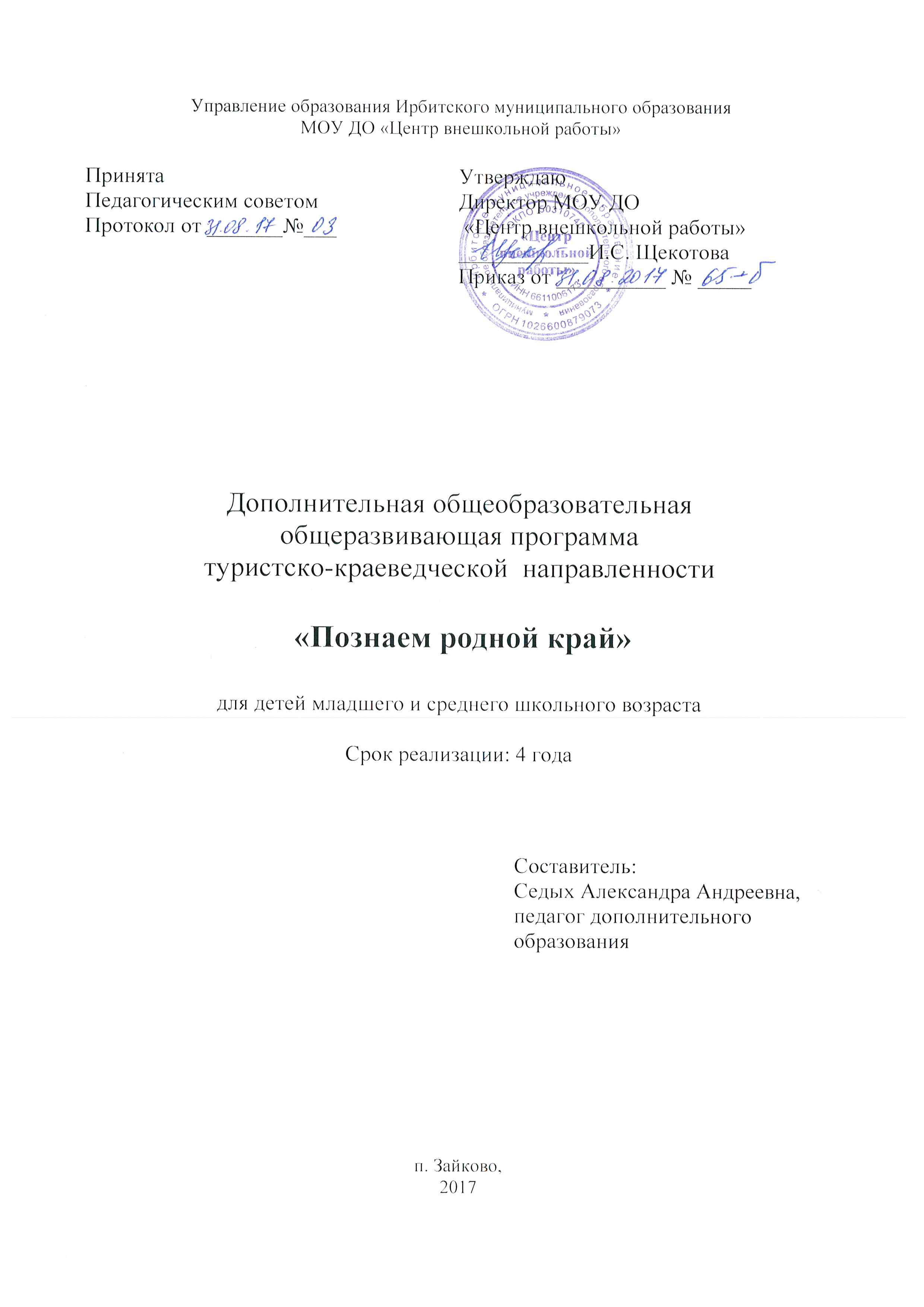 Раздел № 1. «Комплекс основных характеристик программы»Пояснительная запискаНаправленность: дополнительная общеобразовательная программа «Познаем родной край» относится к программам туристско-краеведческой направленности.Актуальность программы обусловлена тем, что именно туризм и краеведение способствуют всестороннему развитию личности, совершенствованию интеллектуального, духовного и физического развития, посредством изучения родного края, через практическое участие в сборе и хранении документов, изучении экспонатов природы и культуры, освоении навыков туризма, занятиях в условиях природной среды.Отличительные особенности: данная образовательная программа отличается от других аналогичных программ тем, что предлагает цикл лекций, бесед, игровых программ, работу с документацией, экскурсии в музеи, походы, экскурсии по родному краю и изучение достопримечательностей малой родины, освоение туристических навыков, что в свою очередь дополняет знания детей по различным туристско-краеведческим темам.Адресат программы: дополнительная общеобразовательная программа «Познаем родной край» адресована детям младшего и среднего школьного возраста 9-16 лет.Форма обучения: очная.Особенности образовательного процесса: образовательный процесс реализуется в соответствии с индивидуальными учебными планами в объединениях по интересам, сформированных в разновозрастные группы обучающихся, являющиеся основным составом объединения; состав группы постоянный.Цель и задачиЦель: Развитие у обучающихся нравственности, духовности, гражданственности, формирование устойчивого интереса к туризму путем их вовлечения в туристско-краеведческую деятельность.	Задачи:	Личностные:Формирование социальной активности личности, гражданской позиции, культуры общения и поведения в социуме, навыков здорового образа жизни.Воспитание у детей ответственного отношения к окружающей среде.Формирование уважительного, бережного отношения к историческому наследию своего края, его истории культуре.Образовательные:Расширение кругозора детей, вовлечение в изучение мира с помощью личного знакомства с ним в туристических походах и путешествиях.Развитие исследовательских навыков.Обучение начальным навыкам преодоления препятствий и участия в соревнованиях, освоению бивуачных навыков и навыков самообслуживания в природных условиях.Приобретение обучающимися знаний об истории родного края, культуре, обычаях и традициях своего народа.Метапредметные:Развитие мотивации к туристско-краеведческой деятельности, потребности в саморазвитии, самостоятельности, ответственности, активности, аккуратности.Планируемые результатыКомпетенции и личностные качества:уважение к историческому наследию своего края, его истории, культуре;любовь к людям, стремление к добрым поступкам, чистым помыслам и чувствам;ответственное отношение к окружающей среде;доброжелательное отношение к окружающим, нравственные и эстетические чувства;общительность;устойчивость внимания, наблюдательность;умение работать в группе;умение радоваться своим успехам и успехам товарищей.Универсальные учебные действия:Регулятивные УУД:адекватно воспринимать предложения учителей, товарищей, родителей и других людей по исправлению допущенных ошибок;концентрация воли для преодоления интеллектуальных затруднений и физических препятствий;стабилизация эмоционального состояния для решения различных задач.Коммуникативные УУД:ставить вопросы, обращаться за помощью, формулировать свои затруднения;предлагать помощь и сотрудничество;договариваться о распределении функций и ролей в совместной деятельности;формулировать собственное мнение и позицию;координировать и принимать различные позиции во взаимодействии.Познавательные УУД:ставить и формулировать проблемы;строить сообщения в устной и письменной форме, в том числе творческого и исследовательского характера;узнавать, называть и определять объекты и явления окружающей действительности в соответствии с содержанием учебных предметов;запись, фиксация информации об окружающем мире, в том числе с помощью ИКТ, заполнение предложенных схем с опорой на прочитанный текст;установление причинно-следственных связей.Раздел №2. «Комплекс организационно-педагогических условий»2.1. Учебный планВ 2017-2018 учебном году по данной программе занимаются 4 детских творческих объединения.Дополнительная общеобразовательная программа «Познаем родной край» включает в себя 3 курса:«Туристско-бытовые навыки юного туриста»;«Спортивно-оздоровительный туризм»;«Краеведение».2.2. Календарный учебный графикНачало учебного года – 1 сентябряОкончание учебного года – 31 мая.Продолжительность учебного года: 38  недель.Праздничные и выходные дни:4 ноября – День народного единства;1, 2, 3, 4, 5, 6 и 8 января – Новогодние каникулы;7 января – Рождество Христово;23, 24 февраля – День защитника Отечества;8 марта – Международный женский день;1 мая – Праздник Весны и Труда;9 мая – День Победы;12 июня – День России.Продолжительность учебной недели – 6 дней.Продолжительность занятий – 45 минут.Перерывы между занятиями – не менее 10 минут.Сроки проведения промежуточной аттестации: с 15 по 30 мая.2.3. Рабочие программыРабочая программа по курсу  «Туристско-бытовые навыки юного туриста»(детское творческое объединение  «Юный краевед»,руководитель Седых А. А.,1 год обучения)Программа разработана для детей среднего школьного возраста с учетом особенностей их развития.  Занятия проводятся для одной группы 2 раза в неделю с нагрузкой 3 часа.Курс рассчитан на 47 часов (в том числе, теоретические занятия – 18, практические занятия – 27).В процессе обучения возможно увеличение или сокращение часов, по какой-либо теме, в зависимости от корректировки задач.Учебно-тематическое планирование по курсу«Туристско-бутовые навыки юного туриста» 1 год обученияСодержание программыИнструктаж по ОТ и ПБ.Теоретическая часть. Игра-знакомство с обучающимися. Инструктаж по охране труда и пожарной безопасности.Введение. Что такое туризм?Теоретическая часть. Основные понятия. Что такое туризм. Знакомство с программой (цели, задачи курса). План работы.Правила поведения юных туристов.Теоретическая часть. Правила поведения юных туристов на экскурсиях и туристских прогулках. История и традиции выполнения юными туристами общественно полезных дел. Просмотр фрагментов видеофильмов о выполнении общественно полезных дел: охране природы, заботе о птицах и животных и пр. Охрана природной среды вокруг ЦВР, школы, дома и на улице, в своем населенном пункте. Девизы юных туристов: «В здоровом теле - здоровый дух», «Чистота - залог здоровья». Юные туристы - хорошие товарищи и коллективисты. Подготовка, организация и выполнение порученного объединению задания по ходу экскурсии или туристской прогулки.Практическая часть. Поход с целью закрепления знаний о правилах поведения на природе и выработки навыков наблюдательности. Оформление впечатлений о прогулках под руководством педагога в рисунках, поделках и др.Основы безопасности в природной среде.Теоретическая часть. Правила поведения и соблюдение тишины во время туристской прогулки, экскурсии в парк (лес). Правила поведения юных туристов во время различных природных явлений (снегопада, гололеда, грозы, ливня, тумана и пр.). Правила поведения в парке (лесу) при обнаружении задымления или очага возгорания. Правила безопасности при встрече в природной (городской) среде с представителями животного мира (в том числе домашними животными). Необходимость выполнения требований руководителя туристской (экскурсионной) группы. Взаимопомощь в туристской группе.Практическая часть. Игры на темы: «Что делать в случае ... (задымления, обнаружения очагов возгорания, запаха газа, посторонних предметов и пр.)?», «Действия в чрезвычайной ситуации во время экскурсии, на туристской прогулке», «Правила перехода улицы».Личное снаряжение и уход за ним.Теоретическая часть. Личное снаряжение юного туриста для туристской прогулки, экскурсии: рюкзачок, обувь, одежда; личная посуда; средства личной гигиены. Требования к упаковке продуктов для перекуса. Укладка рюкзачка, соблюдение гигиенических требований.Практическая часть. Игра «Собери рюкзачок к туристской прогулке».Первая доврачебная помощь.Теоретическая часть. Соблюдение   гигиенических   требований   в   походе.    Профилактика   заболеваний   и травматизма. Порезы, ссадины,  ушибы,   мозоли.   Причины, характеристика травм.   Необходимая помощь, Способы обработки. Причины ожогов и обморожений. Профилактика обморожений и защита организма от мороза. Признаки и виды ожогов и обморожений. Профилактика пищевых отравлений. Признаки отравления. Оказание первой помощи при тошноте, рвоте. Причины теплового и солнечного удара. Признаки заболевания. Необходимая помощь. Правила и способы обработки ран, ссадин. Правила наложения повязок, материалы для обработки ран и наложения повязок.Практическая часть. Игра «Айболит» (первая доврачебная помощь, правила обработки ран и наложения повязок).Азбука топографии.Теоретическая часть. Понятие о карте. План местности. История развития способов изображения земной поверхности и их значение для человечества. Рисунок и простейший план. Условные знаки. Способы изображения на рисунках, схемах и планах водных объектов, искусственных сооружений, растительности и пр. Простейшие условные знаки. Знакомство с изображением местности, парка. Легенда туристского маршрута. Ориентирование по горизонту. Горизонт. Стороны    горизонта.  Ориентирование    по    сторонам    горизонта. Определение сторон горизонта по объектам растительного и животного мира, по местным признакам. Компас. Ориентирование по компасу. Ориентирование по местным предметам. Ориентирование в лесу, у реки, в поле. Способы ориентирования на местности. Линейные ориентиры (дорожки, тропы, линии электропередачи и др.), точечные ориентиры и объекты. Экскурсионное ориентирование. Экскурсионные объекты: памятники истории, архитектуры, искусства, природы. Выявление и нанесение на бумажную основу (план ЦВР, школы, улицы, двора) различных памятников и других интересных объектов. Практическая часть. Рисовка   плана парты, класса, своей комнаты.   Знакомство   с   планом расположения ЦВР, двора своего дома или своей улицы. Измерение расстояний (шагами и парами шагов) в парке. Освоение навыков чтения и движение по схеме (плану). Обсуждение историй из книг и мультфильмов, где герои использовали планы местности или рисунки. Рисовка условных знаков. Кроссворды по условным знакам. Рисовка условными знаками поляны, лагеря группы на туристской прогулке, экскурсии. Овладение навыками чтения легенды маршрута во время туристской прогулки. Составление легенды движения группы условными знаками. Выработка   навыков    определения    сторон    горизонта    по    солнцу, объектам растительного и животного мира, по местным признакам в условиях парка. Чтение легенды. Движение по легенде по улице с отслеживанием указанных в легенде объектов, расстояний и направлений.Рабочая программа по курсу  «Туристско-бытовые навыки юного туриста»(детское творческое объединение  «Юный краевед»,руководитель Седых А. А.,2 год обучения)Программа разработана для детей среднего школьного возраста с учетом особенностей их развития.  Курс рассчитан на 48 часов (в том числе, теоретические занятия – 18, практические занятия – 30).В процессе обучения возможно увеличение или сокращение часов, по какой-либо теме, в зависимости от корректировки задач.Учебно-тематическое планирование по курсу«Туристско-бытовые навыки юного туриста» 2 год обученияСодержание программыВведение. Инструктаж по ОТ и ПБ.Теоретическая часть. Инструктаж по охране труда и пожарной безопасности.Выставка «Юный краевед».Практическая часть. Подготовка выставки работы, проделанной за 1 год обучения.Элементы пешеходного туризма.Теоретическая часть. Нормы личной и общественной гигиены. Экология и туризм. Экологические требования. Эколого-краеведческая работа в походе. Основные функции медика. Аптечка: состав и хранение. Типичные травмы в походе, их профилактика. Оказание первой доврачебной помощи при: простудах, порезах, кровотечениях, ушибах, переломах, мозолях, ожогах, отравлениях. Правила транспортировки пострадавшего. Диспансеризация. Питьевой режим во время туристской прогулки, экскурсии. Необходимый запас воды для питья и правила его транспортировки во время туристской прогулки.Требования к групповому снаряжению и уход за ним. Палатки и тенты, их виды и назначение. Устройство палаток и уход за ними. Стойки и колышки для палатки.  Кухонное и костровое снаряжение: котелки, таганок, саперная лопатка, рукавицы, кухонная клеенка, половники, ножи, упаковка для продуктов питания. Снаряжение для наблюдения за природой и выполнения простейших краеведческих заданий. Маршрутные документы и схемы (карты) для туристской прогулки (экскурсии). Завхоз туристской группы и его обязанности на туристской прогулке.Состав ремонтного набора (иголки, нитки, булавки, набор пуговиц, набор заплаток, запасные шнурки, клей и пр.). Название предметов ремонтного набора и правила пользования ими. Обязанности ремонтного мастера группы. Ремонт личного и группового снаряжения.Бивуак на туристской прогулке. Охрана природы при организации привалов и биваков. Требования к бивакам (наличие дров и источника питьевой воды, безопасность, эстетичность). Устройство и оборудование бивуака (места для установки палаток, приготовления и приема пищи, отдыха, умывания, забора воды и мытья посуды, туалеты).     Выбор места на площадке (поляне) для установки палатки. Требования к месту для установки палатки на поляне (биваке). Установка палатки, тента для палатки или тента для отдыха группы.Строй туристской группы. Направляющий, замыкающий в туристской группе. Организация привалов во время прогулки (экскурсии). Ритм и темп движения туристской группы во время прогулки (экскурсии). Правила перехода дорог, улиц. Взаимопомощь в туристской группе. Привалы промежуточный, обеденный. Распорядок дня юного туриста во время экскурсии и на прогулке.Техника вязания узлов.Практическая часть. Выбор медикаментов из аптечки и оказание первой доврачебной помощи при условной травме. Транспортировка пострадавшего. Игра «Спешим на помощь!».  Проверка комплектации палатки и ее целостности. Овладение навыками установки, снятия и упаковки палатки. Упаковка и распределение между участниками группового снаряжения для туристской прогулки. Овладение навыками пользования групповым снаряжением и применения его во время туристской прогулки.  Игра – состязание «Ремонт личного снаряжения».   Планирование места организации бивуака по плану местности. Планирование и организация бивуака на местности во время туристкой прогулки. Организация бивачных работ.Построение в походную колонну, отработка движения группы. Работа направляющего и замыкающего. Техника вязания узлов. Подготовка к походу. Поход. Оформление выставки «Юный турист».Ориентирование на местности.Теоретическая часть. Понятие о топографической и спортивной карте. Масштаб. Назначение спортивной карты, ее отличие от топографической карты. Условные знаки. Понятие о местных предметах и топографических знаках. Изучение топознаков по группам. Рельеф. Способы изображения рельефа на картах. Ориентирование по горизонту, азимут. Основные направления на стороны горизонта: С, В, Ю, З. Определение азимута. Компас. Типы компасов. Устройство компаса. Правила обращения с компасом. Ориентир, что может служить ориентиром. Способы измерения расстояний на местности и на карте. Способы ориентирования.Практическая часть. Работа с картами различного масштаба. Упражнения по определению масштаба, измерению расстояния на карте. Изучение на местности изображения местных предметов, знакомство с различными формами рельефа. Топографические диктанты. Упражнения на запоминание знаков. Игры, мини-соревнования. Построение на бумаге заданных азимутов. Упражнения на глазомерную оценку азимутов. Ориентирование карты по компасу. Упражнения на засечки: определение азимута на заданный предмет (обратная засечка) и нахождение ориентиров по заданному азимуту (прямая засечка). Движение по азимуту, прохождение азимутальных отрезков, азимутальных построений. Прохождение мини-маршрута. Движение по легенде. Разработка маршрута туристского похода на спортивной карте, с подробным описанием ориентиров, составлением графика. Составление маршрута по топографической карте.Рабочая программа по курсу  «Туристско-бытовые навыки юного туриста»(детское творческое объединение  «Юный турист»,руководитель Сивкова Н.Н.,1 год обучения)Программа разработана для детей среднего школьного возраста с учетом особенностей их развития.  Курс рассчитан на 55 часов (в том числе, теоретические занятия – 19, практические занятия – 36).В процессе обучения возможно увеличение или сокращение часов, по какой-либо теме, в зависимости от корректировки задач.Учебно-тематическое планирование по курсу«Туристско-бытовые навыки юного туриста» 2 год обученияСодержание программыОздоровительная роль туризма.Теоретическая часть. Значение туризма (прогулок и экскурсий) и краеведение для оздоровления организма человека, познание окружающего мира и самого себя. Польза чистого воздуха парков, лесов и полей для организма человека. Укрепление костно-мышечной системы, сердца, легких и других органов человека при активном передвижении на прогулках и экскурсиях.Знакомство детей с помещениями (учебным классом, спортивным залом) сооружениями (туристско-спортивной площадкой, учебным полигоном), где будут проходить учебные занятия и оздоровительные тренировки.Правила поведения юных туристов.Теоретическая часть. Правила поведения в учебном классе, спортивном зале, на учебно-тренировочном полигоне, в парке (лесу). Порядок хранения снаряжения, оборудования, инвентаря и материалов.Правила поведения юных туристов на экскурсиях и туристских прогулках.Правила поведения участников спортивно – туристских состязаний, соревнований и игр. Права и обязанности участников спортивно – туристских состязаний, соревнований и игр. Командир туристской группы, его права и обязанности, взаимоотношения с участниками туристских соревнований.История и традиции выполнения юными туристами общественно полезных дел. Просмотр фрагментов видеофильмов о выполнении общественно полезных дел: охране природы, заботе о птицах и животных и пр. Охрана природной среды (зеленой зоны) вокруг школы, дома и на улице в своем населенном пункте.Знакомство с кодексом чести юного туриста. Девизы юных туристов: «В здоровом теле здоровый дух», «Чистота залог здоровья». Юные туристы – хорошие товарищи и активисты.Подготовка к туристским прогулкам, экскурсиям; к спортивно – оздоровительным состязаниям, играм и соревнованиям.Подготовка, организация и выполнение порученного объединению (звену, группе) задания по ходу экскурсии или туристской прогулки.Основы безопасности в природной среде.Теоретическая часть. Правила поведения и соблюдение тишины во время туристской прогулки, экскурсии в парк (лес). Правила поведения юных туристов во время различных природных явлений (снегопада, гололеда, грозы, ливня, тумана и пр.). Правила поведения в парке (лесу) при обнаружении задымления или очага возгорания. Правила безопасности при встрече в природной среде с представителями диких животных.Необходимость выполнения требований руководителя туристской группы. Взаимопомощь в туристской группе.Основы безопасности дома и в школе.Теоретическая часть. Правила поведения в учебных и досуговых учреждениях, музеях. Правила обращения с колюще – режущими предметами, электроприборами, предметами бытовой химии и лекарственными препаратами. Пожарная безопасность и правила поведения в чрезвычайных (аварийных) ситуациях. Телефоны аварийных служб.Личное снаряжение и уход за ним.Теоретическая часть. Личное снаряжение юного туриста для туристской прогулки, экскурсии: рюкзачок, обувь, одежда (белье, спортивный костюм, куртка, брюки, ветровка, головной убор и пр.); личная посуда; средства личной гигиены. Требования к упаковке продуктов для перекуса. Укладка рюкзачка, соблюдение гигиенических требований. Подбор личного снаряжения в соответствии с сезоном и погодными условиями. Уход за личным снаряжением.Питьевой режим на туристской прогулке.Теоретическая часть. Питьевой режим во время туристской прогулки, экскурсии. Необходимый запас воды для питья и правила его транспортировки во время туристской прогулки.Групповое снаряжение и уход за ним.Практическая часть. Упаковка и распределение между участниками группового снаряжения для туристской прогулки. Овладение навыками пользования групповым снаряжением и применения его во время туристской прогулки.Индивидуальный и групповой ремонтный набор.Практическая часть. Игра – состязание «Ремонт личного снаряжения» (способы штопки, наложение заплат, заклеивание дыр, пришивание пуговиц и пр.).Организация биваков и охрана природы.Теоретическая часть. Бивак на туристской прогулке. Охрана природы при организации привалов и биваков. Требования к бивакам (наличие дров и источника питьевой воды, безопасность, эстетичность). Устройство и оборудование бивака (места для установки палаток, приготовления и приема пищи, отдыха, умывания, забора воды и мытья посуды, туалеты).Выбор места на площадке (поляне) для установки палатки. Требования к месту для установки палатки на поляне (биваке). Установка палатки, тента для палатки или тента для отдыха группы.Практическая часть. Планирование места организации бивака по плану (спорткарте) местности. Планирование и организация бивака на местности во время туристкой прогулки. Организация бивачных работ.Проверка комплектации палатки и ее целостности перед выходом на прогулку. Упаковка палатки для транспортировки.Овладение навыками установки, снятия и упаковки палатки (на пришкольной площадке или в парке). Туристская группа на прогулке (экскурсии).Теоретическая часть. Строй туристской группы. Направляющий, замыкающий в туристской группе. Организация привалов во время прогулки (экскурсии). Ритм и темп движения туристской группы во время прогулки (экскурсии). Правила перехода дорог, улиц. Взаимопомощь в туристской группе. Привалы промежуточный, обеденный. Распорядок дня юного туриста во время экскурсии и на прогулке.Охрана природы на туристской прогулке или во время экскурсии.Практическая часть. Построение в походную колонну, отработка движения группы. Работа направляющего и замыкающего. Туристская прогулка (экскурсия). Мой дом, моя школа, школьный двор.Теоретическая часть. Планировка дома (квартиры), школы и школьного двора; назначение и расположение.Различных комнат, кабинетов в здании школы и сооружений школьного двора.Практическая часть. Экскурсии по зданию школы, кабинетам и другим помещениям. Экскурсия на школьный двор и пришкольный участок (название различных построек и объектов). План местности.Теоретическая часть. История развития способов изображения земной поверхности и их значение для человечества.Рисунок и простейший план местности (школьного двора, двора своего дома или своей улицы). Изображение местности (школьного двора) на рисунке, фотографии, схеме или плане.Практическая часть. Рисовка плана стола (парты), класса, своей комнаты. Знакомство с планом расположения школы, школьного двора, двора своего дома или своей улицы.Измерение расстояний (шагами и парами шагов) на школьном дворе, в парке. Освоение навыков чтения и движения по схеме (плану) школы или школьного двора.Обсуждение историй из книг и мультфильмов, где герои использовали планы местности или рисунки в различных целях (поиск кладов, путешествия, постройка жилища для друзей). Условные знаки.Теоретическая часть. Способы изображения на рисунках, схемах и планах водных объектов, искусственных сооружений, растительности и пр. Простейшие условные знаки.Знакомство с изображением местности, школьного двора (ближайшего парка, леса). Роль топографа в туристской группе. Легенда туристского маршрута.Практическая часть. Рисовка условных знаков. Кроссворды по условным знакам. Рисовка условными знаками поляны, лагеря группы на туристской прогулке, экскурсии.Овладение навыками чтения легенды маршрута во время туристской прогулки. Составление легенды движения группы условными знаками. Ориентирование по сторонам горизонта.Практическая часть. Выработка навыков определения сторон горизонта по солнцу, объектам растительного и животного мира, по местным признакам в условиях парка (леса) или пришкольного участка. Ориентирование на местности.Теоретическая часть. Ориентирование в лесу, у реки, в поле. Способы ориентирования на местности. Линейные ориентиры (дорожки, тропы, линии электропередач, и др.), точечные ориентиры и объекты. Рельеф.Ориентирование по звездному небу, солнцу. Измерение расстояний на местности: время движения, парами шагов и пр. Ориентирование по описанию (легенде). Разведчик туристской группы, его обязанности и действия во время туристской прогулки (экскурсии).Практическая часть. Ориентирование с использованием легенды в школе. Ориентирование в парке по дорожно-тропиночной сети. Виды туристского ориентирования.Теоретическая часть. Знакомство с основными правилами соревнований по туристскому ориентированию. Виды туристского ориентирования и их особенности. Права и обязанности участников соревнований. Номер участника и его крепление. Упаковка и обеспечение сохранности карты (схемы).Основные правила, технические приемы и условия соревнований туристского ориентирования на маркированной трассе. Способы маркировки дистанции.Обозначенный маршрут на схеме, плане местности. Необходимости повышенного внимания участников соревнований на обозначенном маршруте. Основные правила, технические приемы и условия соревнований по ориентированию на обозначенном маршруте.Маршруты ориентирования по выбору. Основные правила, технические приемы и условия соревнований туристского ориентирования по выбору. Условия определения победителей на дистанциях по выбору. Выбор оптимального пути движения (планирование маршрута) и количество контрольных пунктов (КП).Оборудование КП: призма, компостер, карандаш. Способы отметки на КП компостерные и карандашные.Практическая часть. Движение по плану (схеме).Прохождение дистанции «Маркированный маршрут» совместно с педагогом.Прохождение дистанции «Обозначенный маршрут» совместно с педагогом.Прохождение дистанции «Ориентирование по выбору» совместно с педагогом.Обучение навыкам отметки на КП компостером в карточке участника. Игра – состязание на местности (школьный двор, стадион) «Отметься на КП». Экскурсионное ориентирование.Теоретическая часть. Экскурсионные объекты: памятники истории, архитектуры, искусства, природы и т. п. в микрорайоне школы, на своей улице (населенном пункте). Выявление и нанесение на бумажную основу (план микрорайона школы, улицы, двора) различных памятников и других интересных объектов.Практическая часть. Чтение легенды. Движение по легенде в микрорайоне школы, по улице с отслеживанием указанных в легенде объектов, расстояний и направлений. Работа туристской группы при движении по легенде на экскурсии. Прохождение дистанции под руководством педагога. Личная гигиена юного туриста.Теоретическая часть. Правила соблюдения личной гигиены на туристских прогулках, при организации перекусов. Личная гигиена юного туриста при занятиях физическими упражнениями и оздоровительно – познавательным туризмом. Зарядка. Утренний и вечерний туалет. Закаливание организма, необходимость принятия душа после выполнения физических упражнений. Соблюдение гигиенических требований личного снаряжения. Обязанности санитара туристской группы.Практическая часть. Выполнение правил личной гигиены на привале, при организации перекусов. Работа санитара туристской группы.Обсуждение правил личной гигиены с организацией чаепития. Походный травматизм и возможные заболевания.Теоретическая часть. Соблюдение гигиенических требований в походе. Профилактика заболеваний и травматизма.Порезы, ссадины, ушибы, мозоли. Причины, характеристика травм. Необходимая помощь. Способы обработки.Профилактика и защита глаз от попадания посторонних предметов, химических жидкостей, газов. Необходимая помощь.Причины ожогов и обморожений. Профилактика обморожений и защита организма от мороза. Признаки и виды ожогов и обморожений.Профилактика пищевых отравлений. Признаки отравления. Оказания первой помощи при тошноте, рвоте.Причина теплового и солнечного удара. Признаки заболевания. Необходимая медицинская помощь. Обработка ран, ссадин и наложение простейших повязок.Теоретическая часть. Правила и способы обработки ран, ссадин. Правила наложения повязок, материалы для обработки ран и наложения повязок.Практическая часть. Игра «Айболит» (первая доврачебная помощь, правила обработки ран и наложения повязок). Индивидуальная и групповая медицинская аптечка.Практическая часть. Упаковка и маркировка аптечки для туристской прогулки (экскурсии). Проверка ее комплектности, срока годности медикаментов, их упаковки. Способы транспортировки пострадавшего.Теоретическая часть. Организация транспортировки пострадавшего при несложных травмах. Простейшие средства для транспортировки пострадавшего в условиях туристской прогулки (похода, экскурсии). Способы транспортировки пострадавшего на руках. Взаимопомощь в туристской группе при транспортировке пострадавшего.Практическая часть. Изготовление транспортных средств из курток, штормовок. Транспортировка условно пострадавшего на слабо пересеченном рельефе на руках, простейших транспортных средствах.Рабочая программа по курсу  «Туристско-бытовые навыки юного туриста»(детское творческое объединение  «Юный турист»,руководитель Сивкова Н.Н.,2 год обучения)Программа разработана для детей среднего школьного возраста с учетом особенностей их развития.  Курс рассчитан на 52 часа (в том числе, теоретические занятия – 19, практические занятия – 36).В процессе обучения возможно увеличение или сокращение часов, по какой-либо теме, в зависимости от корректировки задач.Учебно-тематическое планирование по курсу«Туристско-бытовые навыки юного туриста» 2 год обученияСодержание программыПознавательная роль туризма.Теоретическая часть. Туризм – средство познания своего края. Знаменитые русские путешественники и исследователи, их роль в развитии России.Подведение итогов 1 – ого года знаний. Беседа с занимающимися о том, кто и как справился с туристскими должностями в течении 1 – ого года, об основных достижениях каждого воспитанника. Постановка целей и задач на новый год. Уточнение интересов и пожеланий занимающихся на второй год.Правила поведения юных туристов.Теоретическая часть. Общественно полезные и личностно значимые дела юных туристов на экскурсиях и туристских прогулках. Проблемы охраны природной среды (зеленой зоны) в поселке и ближайшем окружении – в лесу (парке), на реке, а также посильное участие юных туристов в их решении.Знакомство с кодексом чести юного туриста. Девиз юных туристов: «После тебя должно стать лучше, чем было до тебя».Туристские должности. Общественные поручения, краеведческие и исследовательские задания, выполняемые во время прогулок и экскурсий. Подготовка к туристским прогулкам, экскурсиям, состязаниям, играм и соревнованиям.Правила поведения в местах туристских прогулок и экскурсий. Уважительное отношение к окружающим людям.Правила поведения участников спортивно – туристских состязаний, соревнований и игр. Их права и обязанности. Капитан команды, его права и обязанности, его участие в распределении обязанностей среди участников команды.Помещения и сооружения для учебных занятий и оздоровительных тренировок. Правила безопасного поведения в учебном классе, спортивном зале, на учебно-тренировочном полигоне, в парке, в лесу. Порядок хранения снаряжения, оборудования, инвентаря и материалов.Командир туристской группы – помощник руководителя туристского мероприятия (прогулки, экскурсии), его права и обязанности.Укрепление здоровья. Актуальность, пунктуальность, стремление к чистоте и порядку.Основы безопасности в природной среде.Теоретическая часть. Безусловное выполнение требований руководителя туристской (экскурсионной) группы - основа безопасности поведения. Правила передвижения туристской группы, правила перехода улиц в населенных пунктах. Правила поведения юных туристов во время проведения различных природных явлений. Правила разведения и поддержания туристского костра, а также его тушение при оставлении места бивака. Правила сбора лекарственных и дикорастущих растений (цветов), грибов и ягод. Правила личной безопасности при встрече в природной среде с представителями животного мира. Соблюдение тишины во время туристских прогулок, учебных экскурсий. Элементарные правила поведения в чрезвычайных (аварийных) ситуациях в природной среде. Взаимопомощь в туристской группе.Основы безопасности дома, в школе, музее.Теоретическая часть. Правила безопасного поведения дома, в школе. Правила обращения с колющими, режущими предметами, электроприборами, препаратами бытовой химии и медикаментами. Правила противопожарной безопасности (проверка выключения электроприборов при уходе из класса, квартиры или другого помещения, исключение использования неисправных электроприборов и самостоятельного их ремонта). Правила поведения в чрезвычайных (аварийных) ситуациях в школе, действия в случае объявления тревоги. Знание телефонов аварийных служб, службы спасения. Правила эвакуации их помещения (класс, школа) при возникновении опасности. Оказание Личное снаряжение и уход за ним.Теоретическая часть. Личное снаряжение юного туриста для туристской прогулки (экскурсии) в зимнее время (межсезонье). Требования к обуви и к одежде: белье, спортивный костюм, куртка, ветровка, головной убор, носки, рукавички и пр. Личная посуда туриста, средства гигиены, туристский коврик, спальный мешок, рюкзак, лыжи, лыжные палки, лыжные ботинки, бахилы. Специальное туристское снаряжение для соревнований: рукавицы, перчатки, штормовки, головной убор, обувь – и требования к нему.Укладка и упаковка рюкзачка для зимней прогулки. Требования к упаковке продуктов для перекуса во время зимней туристской прогулки (экскурсии). Термос и правила безопасности при пользовании им на экскурсии или зимней прогулке.Подбор личного снаряжения в соответствии с погодными условиями (зима и межсезонье). Уход за личным снаряжением (сушка, проветривание, чистка) и его своевременный ремонт.Практическая часть. Игра «Собери рюкзачок для зимней туристской прогулки» (правильная укладка, в том числе с точки зрения гигиены). Упаковка продуктов для перекуса. Сбор группы и прогулка по парку или лесу в зимнее время для проверки готовности к участию в туристских мероприятиях. Ремонт личного снаряжения (наложение заплаток, пришивание пуговиц).Питьевой режим на туристской прогулке.Практическая часть. Соблюдение питьевого режима во время зимней туристской прогулки (тренировки), соревнований. Транспортировка воды и горячего чая для питья во время туристской прогулки, экскурсии. Использование снега для приготовления пищи в зимних условиях. Обеззараживание воды для питья и приготовления пищи.Групповое снаряжение и уход за ним.Теоретическая часть. Палатки и тенты, их виды и назначение, устройство палаток и тентов, правила ухода и ремонта. Костровое и кухонное снаряжение, требование к нему, правила ухода, чистки и мытья.Снаряжение и оборудование для наблюдения за природой и выполнения краеведческих заданий. Бинокль, фотоаппарат, видеокамера в туристской группе, правила их хранения и использования в походе, на экскурсии. Юный фотограф (видеооператор) туристской группы, ведение дневника фотосъемки (видеосъемки).Маршрутные документы.Специальное групповое туристское снаряжение (веревки, карабины).Сушка снаряжения после зимней туристской прогулки.Обязанности заведующего снаряжением (завхоза). Документация завхоза и ее ведение.Практическая часть. Упаковка группового снаряжения. Распределение группового снаряжения перед туристской прогулкой в зимний парк (лес). Проверка группового снаряжения до выхода на маршрут и его грамотное использование во время туристской прогулки.Индивидуальный и групповой ремонтный набор.Теоретическая часть. Состав ремонтного набора (пассатижи, ножницы, шило, отвертка, напильник, наждачная бумага, шурупы, гвозди, проволока, изолента, клей и др.). Назначение предметов ремонтного набора и правила обращения с ними при ремонте снаряжения. Обязанности ремонтного мастера и завхоза группы по организации своевременного ремонта группового снаряжения. Правила ремонта личного и группового снаряжения во время прогулки или экскурсии в межсезонье или зимой.Практическая часть. Игра – состязание «Мастер на все руки» (способы штопки, наложения заплат, заклеивание, пришивания пуговиц, простейший ремонт лыж, стоек палаток, рюкзаков и пр.; назначение предметов ремнабора).Организация бивака и охрана природы.Теоретическая часть. Охрана природы при организации биваков. Утилизация бытовых отходов и мусора в зимнем походе, на экскурсии. Устройство и оборудование бивака на берегу водоема (озера, реки): кострище, места для приема пищи, для отдыха, для умывания, для забора воды и мытья посуды, мусорная яма, туалет.Выбор площадки для установки палаток. Установка палатки и тента на поляне (биваке). Установка и снятие палаток (типа «Зима», «Черепашка», и «Двускатная»). Тенты (верхний и нижний) для палаток. Упаковка палатки для транспортировки.Основные типы туристских костров: «шалаш», «колодец», «таежный». Выбор места для костра. Соблюдение правил пожарной безопасности при разведении и поддержании костра. Заготовка дров (охрана природы и правила сбора сухостоя, валежника). Растопка для костра, ее заготовка и хранение. Разведение костров. Обязанности дежурного у костра. Упаковка спичек и сухого горючего. Таганок костровой тросик. Транспортировка и упаковка кострового снаряжения. Тушение костров и охраны природы.Практическая часть. Игра «Выбор места для бивака». Определение места бивака на туристской прогулке по плану (спорткарте) местности с учетом всех требований и необходимости выполнения общественных и краеведческих заданий. Организация бивачных работ во время туристской прогулки. Разбивка лагеря.Проверка комплектации палаток. Установка палаток в спортивном зале (крепление туристскими узлами (петлями) за горизонтальные опоры). Снятие и упаковка палаток.Заготовка растопки и хвороста для костра. Оборудование и обустройство кострищ. Разведение и поддержание костра. Приготовление пищи на костре. Сооружение костра для обогрева и сушки одежды. Туристская группа в походном строю.Теоретическая часть. Строй туристской группы во время лыжной туристской прогулки: направляющий (тропящий лыжню) и замыкающий туристской группы, порядок смены направляющего (тропящего). Организация отдыха и привалов на лыжных прогулках. Ритм и темп движения группы туристской группы на лыжном маршруте. Взаимопомощи в туристской группе. Привалы: промежуточный, для организации перекуса. Распорядок дня на лыжной туристской прогулке.Практическая часть. Туристская лыжная прогулка по парку (лесу). Построение в колонну, организация движения группы. Работа направляющего и замыкающего. Школьный двор, микрорайон и его ближайшее окружение.Практическая часть. Составление плана – схемы микрорайона школы и его вычерчивание условными знаками с указанием назначения зданий и сооружений. Чтение плана школьного двора и школы.Экскурсия по территории микрорайона школы и ближайшему окружению с выяснением назначения зданий и сооружений (жилые, торговые, культурно – досуговые и пр.) и нанесение их на план местности. План местности.Теоретическая часть. Схема и план местности. Топографическая карта. История развития способов изображения земной поверхности на топографических картах. Масштабы планов местности и карт. Изображение рельефа на схемах и планах. Горизонтали. Рельеф и его изображение на картах.Практическая часть. Рисовка плана (профиля) холма и ямы (оврага) по горизонталям с помощью нескольких стекол и маркеров. Изготовление макета холма и котловины аппликацией из картона по горизонталям. Чтение рельефа по спортивной или простейшей топографической карте.Измерение расстояний на местности, в парке, на лесной опушке, берегу реки. Знакомство с формами рельефа на местности и их изображением на картах. Условные и топографические знаки.Теоретическая часть. Способы изображения на рисунках и планах водных объектов, сооружений, растительности и пр. Простейшие условные знаки. Знакомство с изображением местности на спортивных картах школьного двора (ближайшего парка, леса). Обязанности топографа туристской группы.Практическая часть. Рисовка условных знаков планов местности и спортивных карт. Топографический диктант, кроссворд. Понятие «легенда». Формирование навыков чтения легенды маршрута туристской прогулки, выполненного условными знаками плана местности.Овладение навыком составления легенды и движения группы по легенде, выполненной условными знаками. Компас и его устройство.Практическая часть. Обсуждение эпизодов из книг, кинофильмов или мультфильмов, герои которых пользуются компасом. Проведение опытов с намагниченной иглой. Знакомство с компасом для ориентирования на местности и правила работы с ним. Ориентирование по плану на местности.Теоретическая часть. Формирование навыков отслеживания пройденного расстояния на открытой местности и в парке (лесу) временем движения, парами шагов и пр. Ориентирование по солнцу, объектам растительного и животного мира, по местным признакам. По линейным ориентирам. Ориентирование по линейным ориентирам и рельефу, по описанию (легенде) и по азимуту. Просмотр видеофильмов по туристскому ориентированию на местности. Юный проводник туристской группы. Штурман туристской группы.Практическая часть. Ориентирование по легенде с использованием расстояний и направлений сторон горизонта в школьном дворе, в ближайшем парке. Ориентирование по рельефу в парке, микрорайоне школы. Ориентирование по солнцу, объектам растительного и животного мира, по местным признакам в условия леса, речной долины или микрорайона школы. Использование линейных ориентиров, троп, дрожек и рельефа для передвижения при ориентировании на местности. Планирование пути движения до нужного КП на дистанции. Виды туристского ориентирования.Теоретическая часть. Виды туристского ориентирования, соревнования летние и зимние. Соблюдение юными туристами правил соревнований по спортивному ориентированию на местности. Права и обязанности участников соревнований по ориентированию. Элементарные способы изображения легенды КП и их назначение. Карточка участника для отметки на КП и правила пользования ею. Номер участника и требования к его креплению.Практическая часть. Формирования умений чтения легенды КП. Выработка умений и навыков предстартовой проверки правильности (соответствия) карты возрастной группе, количества КП на карте и их номеров в карточке участника. Крепление номера участника, упаковка карты и обеспечение ее сохранности во время соревнований. Выбор оптимального пути (его рисование на карте) до нужного КП по линейным ориентирам (дорожкам тропам и др.) на старте. Чтение пути движения до КП по выбранному маршруту.Прохождение маршрута ориентирования по легенде. Чтение легенды и движение по ней на местности. Отслеживание указанных в легенде объектов (развилок, тропинок), расстояний и направлений (С, З, Ю, В). Работа туристской группы при движении по легенде. Прохождение несложных дистанций группами по 5 – 6 воспитанников (в сопровождении старшеклассников) в микро районе школы или парке.Прохождение маркированного маршрута. Маркировка лыжни для ориентирования. Отслеживание наличия маркировки на развилках дорог, лыжни. Требования к отметке на КП и рубеже. Правила условий соревнований туристского ориентирования на маркированной трассе на лыжах. Прохождение дистанции группами по 5 – 6 человек в парке (в сопровождении старшеклассников).  Определение точек стояния по линейным ориентирам на местности с использованием плана (несложной спорткарты).Прохождение обозначенного маршрута. Необходимость повышенного внимания участников соревнований при движении по карте на обозначенном маршруте. Правила и условия соревнований туристского ориентирования на обозначенном маршруте. Прохождение дистанции группами по 5 – 6 человек в ближайшем окружении школы или в парке (в сопровождении старшеклассников).Прохождение маршрута ориентирования по выбору. Правила и условия соревнования туристского ориентирования по выбору. Определение победителей на дистанции по выбору.  Выбор оптимального пути и количество КП. Прохождение дистанции в ближайшем окружении школы или парке группами по 5 – 6 человек в сопровождении старшеклассников.Прохождение маршрута ориентирования в заданном направлении. Правила и условия соревнований туристского ориентирования в заданном направлении. Последовательность взятия КП. Прохождение дистанции в ближнем окружении школы или в парке группами по 5 -6 человек в сопровождении старшеклассников или педагога. Экскурсионное ориентирование.Практическая часть. Выявление по обозначенному маршруту памятников истории, архитектуры, искусства, природы и т. п. в ближайшем окружении школы, поселка по их описанию. Нанесение объектов на план маршрута движения по населенному пункту под руководством педагога (старшеклассников). Соблюдение правил перехода пешеходами улиц при организации движения. Личная гигиена туриста.Теоретическая часть. Соблюдение правил «Чистота залог здоровья» и «В здоровом теле здоровый дух». Соблюдение правил личной гигиены на туристских прогулках при организации перекусов в зимнее время (межсезонье). Личная гигиена при занятиях физической культурой, спортом и туризмом. Утренняя зарядка. Утренний и вечерний туалет, контрастный душ. Закаливание. Соблюдение гигиенических требований личного снаряжения. Организация простейших наблюдений за состоянием самочувствия и здоровья. Обязанности санитара туристской группы по контролю за соблюдением правил личной гигиены юными туристами.Практическая часть. Игра «Упаковка продуктов питания для перекусов во время зимней туристской прогулки». Личная гигиена на зимнем привале при организации перекуса. Работа санитара в туристской группе.Ведение дневника самочувствия совместно с родителями.Просмотр и обсуждение видеосюжетов «Из жизни юных туристов нашего объединения». Оказание первой медицинской помощи.Теоретическая часть. Оказание первой доврачебной помощи при различных заболеваниях и травмах. Материалы для обработки ран и наложение повязок.Растяжение, вывих. Характеристика травм. Необходимая помощь. Профилактика. Ожоги, обморожения. Причины, признаки ожогов и обморожений. Профилактика ожогов и защита организма от мороза.Укусы животных и кровососущих насекомых. Правила обработки ран и наложения повязок. Профилактика укусов клещей и других насекомых.Отравление. Профилактика пищевых отравлений. Признаки, оказание необходимой помощи.Тепловой и солнечный удар. Причины и признаки. Профилактика, необходимая помощь.Практическая часть. Оказание первой доврачебной помощи условно пострадавшим. Обработка ран, ссадин, мозолей и наложение простейших повязок.Практическая часть. Обработка ранок, ссадин, мозолей. Наложение повязок. Игра «Айболит»: необходимая доврачебная помощь условно пострадавшему. Индивидуальная и групповая медицинские аптечки.Теоретическая часть. Работа санитара группы (участника туристской прогулки) по комплектованию групповой (индивидуальной) медицинской аптечки. Название медикаментов, витаминов и перевязочных материалов, их упаковка и требования к хранению и использованию, сроки хранения медикаментов и их маркировка. Обязанности санитара группы на экскурсии и прогулке. Дневник санитара туристской группы.Практическая часть. Упаковка и маркировка аптечки. Проверка ее комплектности, срока годности медикаментов, их упаковка. Игра «Лучший знахарь» (назначение медикаментов, лекарственных растений и народных средств). Способы транспортировки пострадавшего.Теоретическая часть. Способы транспортировки пострадавшего. Организация транспортировки пострадавшего при различных травмах и заболеваниях: вывихах, тепловом ударе, отравлении и др. Правила транспортировки пострадавшего по лестницам, склонам (спуски и подъемы) при различных травмах. Взаимопомощь в туристской группе при транспортировке пострадавшего.Практическая часть. Изготовления средств для транспортировки пострадавшего из курток, штормовок.Транспортировка пострадавшего на пересеченном рельефе на руках, с помощью простейших транспортных средств (носилок из штормовок, курток).Рабочая программа по курсу  «Туристско-бытовые навыки юного туриста»(детское творческое объединение  «Юный турист»,руководитель Сивкова Н.Н.,3 год обучения)Программа разработана для детей среднего школьного возраста с учетом особенностей их развития.  Занятия проводятся для одной группы 2 раза в неделю с нагрузкой 3 часа.Курс рассчитан на 46 часов (в том числе, теоретические занятия – 11, практические занятия – 35).В процессе обучения возможно увеличение или сокращение часов, по какой-либо теме, в зависимости от корректировки задач.Учебно-тематическое планирование по курсу«Туристско-бытовые навыки юного туриста» 3 год обученияСодержание программыИстория отечественного туризма.Теоретическая часть. Отечественные мореплаватели, путешественники и исследователи. Туристы и путешественники родного края. Знакомство с туристами – старшеклассниками своей школы (учреждения дополнительного образования) и их деятельностью (вечер - встреча). Подведение итогов общественно полезных дел туристской группы (объединения) за прошедший год.Правила поведения юных туристов.Теоретическая часть. Знакомство с историей и традициями общественно полезных дел своей школы, выполняемых юными туристами на экскурсиях и туристских прогулках.Охрана природной среды (зеленой зоны) в своем поселке, посильное участие юных туристов в ее улучшении.Кодекс чести юного туриста. Девизы: «В здоровом теле – здоровый дух», «Чистота – залог здоровья», «После тебя должно стать лучше, чем было до тебя».Взаимопомощь и взаимовыручка. Готовность оказать помощь слабым и тем, кто в ней нуждается. Уважение к коллективу (группе), стремление к сплоченности. Ответственность за порученное дело.Правила хорошего тона, взаимоотношения между мальчиками и девочками в туристской группе.Подготовка и участие в туристских прогулках, экскурсиях, походах, в спортивно оздоровительных состязаниях, играх и соревнованиях.Права и обязанности участников спортивно – туристских состязаний, соревнований и игр. Спортивное и неспортивное поведение.Укрепление своего здоровья. Актуальность, пунктуальность, соблюдение чистоты и порядка. Соблюдение правил культурного поведения в местах туристских прогулок и экскурсий.Основы безопасности в природной среде.Теоретическая часть. Необходимость выполнения требований руководителя туристской (экскурсионной) группы; соблюдение порядка и тишины на привале и во время движения группы. Взаимопомощь и доброжелательность во взаимоотношениях в туристской группе – одно из условий безопасности.Правила поведения у водоемов и при организации купания в них. Поведение во время различных природных явлений. Правила пожарной безопасности при обращении с огнем (костром), действия при обнаружении незатушенных костров (сильного задымления) в лесу. Безопасность при сборе лекарственных растений, цветов, грибов, ягод. Соблюдение мер безопасности во время туристской прогулки (похода); опасные (ядовитые) растения и животные своего края. Требования безопасности при выполнении природоохранных мероприятий (утилизация мусора, бытовых отходов).Основы безопасности на улице и в поселке.Теоретическая часть. Характеристика помещений и сооружений, где будут проходить учебные занятия на местности и оздоровительные тренировки. Правила безопасного поведения на Учебно-тренировочном полигоне, в парке (лесу). Порядок и правила использование снаряжения, оборудования, инвентаря и материалов при занятии на местности.Правила безопасности на улице, в своем населенном пункте; необходимость знания названия улиц, домашнего адреса, телефонов и пр. Правила безопасности при переходе улиц и дорог, при движении пешеходов в городе (населенном пункте). Правила безопасного пользования общественным транспортом (автобус, трамвай, троллейбус, метро) и поведения в нем. Пожарная безопасность и правила поведения в чрезвычайных (аварийных) ситуациях. Знание телефонов аварийных служб.Личное снаряжение и уход за ним.Теоретическая часть. Личное снаряжение юного туриста для участия в однодневном походе, экскурсии, соревнованиях. Подбор личного снаряжения в соответствии с сезоном года и погодными условиями. Особенности личного снаряжения для походов летних, зимних и в межсезонье и требования к нему: практичность, удобство и пр. Личная аптечка и ремонтный набор. Требования к упаковке продуктов для перекуса. Упаковка рюкзака для похода (правильная, в том числе и с точки зрения гигиены, его укладка и упаковка; индивидуальная регулировка рюкзака). Уход за личным снаряжением и его своевременный ремонт. Предметы личной гигиены юного туриста (полотенце, мыло в футляре, зубная паста и пр.).Теоретическая часть. Укладка рюкзачка для туристского однодневного похода, размещение снаряжения в рюкзаке. Подгонка и регулировка рюкзака для похода. Ремонт личного снаряжения, знание назначения предметов личного ремнабора и правила обращения с ним.Игра – сбор для выяснения и корректировки умения воспитанников готовиться к участию в туристских мероприятиях.Групповое снаряжение и уход за ним.Теоретическая часть. Костровое снаряжение (котелки, таганок, костровой тросик, саперная лопатка, топоры, пилы, рукавицы) и кухонное (клеенка, половники, ножи, терки, мешки и пакеты для упаковки продуктов). Палатки и тенты, их виды и назначение, устройство палаток и тентов, правила ухода за ними и их ремонт. Колышки и стойки для палатки и уход за ними. Снаряжение для зимнего туризма (палатка «Зима» и печка). Снаряжение для наблюдения за природой и выполнение краеведческих, исследовательских заданий. Фотоаппараты, видеокамера в туристской группе. Аптечка и ремонтный набор. Маршрутные документы и туристские схемы и карты. Навигационное оборудование и снаряжение. Специальное снаряжение (веревки, карабины) и требования, предъявляемые к нему. Уход за снаряжением, сушка и ремонт.Обязанности юного фотографа, видеооператора, дежурных по кухне, реммастера туристской группы. Обязанности заведующего снаряжением группы. Распределение снаряжения между участниками похода, прогулки.Практическая часть. Упаковка и распределение группового снаряжения между участниками туристской прогулки, однодневного похода. Выполнения завхозом по снаряжению своих обязанностей в период подготовки туристского мероприятия, во время его проведения и по его завершении.Составление командиром и завхозом перечня необходимого группового снаряжения для туристского похода (зимнего и летнего). Распределение группового снаряжения, упаковка рюкзачков для совершения похода.Игра – состязание «Как и чем отремонтировать личное снаряжение?» (выбор способов штопки, наложения заплат, заклеивания, пришивания пуговиц или ремонта молний, пришивание лямок или тесемок, ремонт лыж, ботинок и пр.).Организация биваков и охрана природы.Теоретическая часть. Требования к бивакам в зимнем походе (дрова, источники воды, безопасность, эстетичность). Устройство и оборудование бивака в зимнем походе: кострище, место для приема пищи, для отдыха, для гигиены и умывания, для забора воды (снега) и мытья посуды. Особенности разведения костра в зимнем походе.Охрана природы в туристском походе или на экскурсии. Правила заготовки дров для костра (печки) в зимнем лесу. Уборка места бивака туристской группой. Утилизация пищевых и бытовых отходов.Основные типы туристских костров: «нодья», «звездный», их назначение. Костры в лесу, на опушке, у реки; летом, в межсезонье и зимой. Заготовка дров, их разделка и соблюдение мер безопасности. Заготовка растопки для костра и ее хранение. Упаковка спичек и сухого горючего. Правила безопасности при работе с туристской печкой для палатки «Зима».Практическая часть. Игра в спортивном зале «Организация бивака туристской группы». Распределение и выполнение должностных обязанностей между членами туристской группы.Планирование бивака на местности. Организация бивачных работ. Разбивка лагеря в зимнем походе (на прогулке). Природоохранные мероприятия, сбор мусора на прилегающей к биваку территории и его утилизация.Выбор места для костра и его обустройство. Разведение костра костровым из заготовленных дров и растопки. Приготовление пищи на костре. Организация дежурства для поддержания костра.Проверка комплектации палатки перед походом. Установка палаток «Двускатная» и «Зима» в спортивном зале (крепление туристскими узлами за горизонтальные опоры). Снятие палатки и ее упаковка для транспортировки.Изготовление простейших укрытий от дождя и ветра в лесу, у реки из подручных средств (шалаш, навес, ветрозащитная стенка).Туристская группа в походе.Практическая часть. Туристский учебный поход. Маршрут туристской группы. Движение в походной колонне, преодоление естественных препятствий в туристском однодневном походе (на прогулке). Скорость движения, темп и ритм. Интервал между туристами в группе. Тропление лыжни и смена тропящего в лыжном походе. Движение по склонам, в лесу, преодоление водных преград. Разведка пути движения и требования к знаниям и умениям юных разведчиков. Распорядок походного дня для однодневного похода. Работа направляющего и замыкающее, разведчиков и штурмана, хронометриста группы. Организация привалов. Взаимопомощь в туристской группе.Питание туристской группы.Практическая часть. Основные продукты питания для приготовления пищи в походе. Составление меню для однодневного туристского похода с расчетом требуемых продуктов. Хранение продуктов. Распределение продуктов в туристской группе. Завхоз по питанию туристской группы и его обязанности. Дежурные повара, их обязанности и организация дежурства.Приготовление пищи в полевых условиях на костре (при участии и при контроле взрослых: родителей, педагога). Топографическая и спортивная карта.Теоретическая часть. План местности, топографическая и спортивная карта. Рельеф и его изображение. Горизонтали. Сетка карты. Магнитные меридианы. Простейшие приемы зарисовки местности в туристском походе.Практическая часть. Чтение плана – схемы микрорайона школы, города (района). Чтение рельефа по карте. Работа с топографическими и спортивными картами разного масштаба. Условные топографические знаки.Теоретическая часть. Способы изображения на планах и картах различных природных и искусственных объектов и сооружений. Условные знаки. Изображение местности на спортивных картах. Обязанности топографа и штурмана туристской группы.Практическая часть. Составление легенды движения группы из наборов условных знаков. Движение по карте с использованием форм рельефа, линейных ориентиров. Ориентирование по компасу, азимут.Практическая часть. Определение азимутов (0 ,90, 180, 270 градусов) на КП, установленные в парке, в лесу на поляне. Определение азимутов на удаленные предметы во время туристской прогулки (похода). Движение по азимутам (0 ,90, 180, 270 градусов).Игра «Найди клад» с использованием компаса (определение по азимутам). Ориентирование по компасу и карте.Практическая часть. Работа с картой и компасом. Чтение карты. Измерение расстояний. Движение на местности по карте и при помощи компаса. Ориентирование на местности.Практическая часть. Ориентирование по легенде, по азимутам с использованием расстояний в парке, небольшом лесном массиве. Ориентирование по рельефу. Определение «тормозящих» (рубежных) объектов на пути движения во время ориентирования. Ориентирование в лесных массивах. Формирование навыков ориентирования в границах полигона (между дорог, тропинок, просек). Действия в аварийных ситуациях. Виды соревнований по ориентированию.Теоретическая часть. Правила соревнований по туристскому ориентированию. Права и обязанности участников соревнований. Подготовка к старту. Действия спортсмена на финише и после его прохождения.Легенды КП. Карточка для отметки на КП. Номер участника и требование к его креплению. Планшет для зимнего ориентирования.Неспортивное поведение. Преследование спортсмена на дистанции.Использование линейных ориентиров, троп, дорожек и рельефа для передвижения при ориентировании на местности. Движение по азимуту между троп и дорожек. Контуры растительности (лесных массивов, кустарника).Практическая часть. Формирование навыков чтения легенды КП и перенесение ее в карточку участника. Предстартовая проверка соответствия карты возрастной группе, количество КП на карте и их номеров. Нанесение местоположения КП на карту и их образца.  Вычерчивание пути своего движения при ориентировании. Выбор оптимального пути из различных вариантов движения на КП.Прохождение маршрута по ориентированию по легенде. Понятие «ориентирование по легенде». Чтение легенды и движение по легенде в парке или лесу. Отслеживание указанных в легенде объектов, расстояний и направлений (азимутов). Работа туристского звена разведчиков при движении по легенде. Прохождение дистанции группами (звеньями)  по 2 – 3 человека.Прохождение маркированного маршрута. Понятие «маркировка дистанции». Требование к отметке на КП и рубеже. Правила и условия соревнований ориентирования на маркированной трассе на лыжах. Прохождение дистанции группами (звеньями) по 2 – 3 человека.Прохождение обозначенного маршрута. Понятие «обозначенный маршрут». Требования к участникам соревнований на обозначенном маршруте. Правила и условия соревнований туристского ориентирования на обозначенном маршруте. Прохождение дистанции группами (звеньями) по 2 – 3 человека.Прохождение маршрутов по ориентированию по выбору. Понятие «ориентирование по выбору». Правила и условия соревнований ориентирования по выбору. Выбор оптимального пути и количество КП. Прохождение дистанции группами (звеньями) по 2 – 3 человека.Прохождение маршрута по ориентированию в заданном направлении. Понятие «ориентирование в заданном направлении». Правила и условия соревнований ориентирования в заданном направлении. Последовательность взятия КП. Прохождение дистанции группами (звеньями) по 2 – 3 человека.Прохождение маршрута по азимуту. Понятие «ориентирование по азимуту с помощью компаса». Направляющий, контролирующий участники; правила построения цепочки при движении группы по азимуту. Отслеживание расстояний. Прохождение дистанции группами по 4 – 5 человек. Экскурсионное ориентирование.Практическая часть. Памятники истории, архитектуры, искусства и т. п. в районе школы, городе (районе). Поиск объектов по плану микрорайона с использованием легенды маршрута движения звеньями (по 2 – 3 воспитанника под руководством старшеклассника) с соблюдением правил перехода улиц. Личная гигиена туриста.Практическая часть. Соблюдение правил личной гигиены на туристских прогулках и в походах, при организации перекусов. Личная гигиена на привале, при организации перекуса, приготовлении пищи и ее приеме. Гигиена ног в походе. Способы закаливания организма. Работа санитара в туристской группе. Простейшие приемы самомассажа и их выполнение после физических упражнений. Ведение дневника наблюдений за самочувствием.Просмотр и обсуждение видеосюжетов о приемах выполнения самомассажа и о закаливании организма. Оказание первой доврачебной помощи.Практическая часть. Оказание первой доврачебной помощи при ранах, ссадинах, ушибах, мозолях, растяжениях, вывихах. Требования к материалам для обработки ран и наложения повязок. Использование медикаментов и лекарственных растений.Первая помощи при переломах конечностей. Иммобилизация, транспортировка пострадавшего.Правила обработки ран и наложения повязок при укусах змей, ядовитых насекомых. Обработка ран, ссадин и наложение простейших повязок, жгутов и шин.Практическая часть. Отработка способов обработки ран, ссадин, наложение жгутов и шин. Игра «Айболит» (необходимая доврачебная обработка и наложение простейших повязок на конечности). Измерение температуры тела, пульса.Практическая часть. Приборы для измерения температуры тела. Способы для измерения пульса. Основные показатели состояния здоровья и самочувствия юных туристов.Измерение температуры тела и пульса до занятий физическими упражнениями и по их окончании. Ведение дневника наблюдения за состоянием здоровья и самочувствием (личного и туристской группы) в течении года и в туристском походе (на прогулке). Медицинская аптечка.Практическая часть. Состав медицинской аптечки для туристской прогулки (индивидуальной и групповой). Упаковка и маркировка аптечки. Проверка ее комплектности, срока годности медикаментов, их упаковки. Использование лекарственных растений для настоев и заварки чая. Способы транспортировки пострадавшего.Практическая часть. Организация транспортировки пострадавшего при различных травмах. Способы транспортировки. Простейшие средства для транспортировки пострадавшего в условиях похода. Изготовление транспортных средств из курток, штормовок, спецполотна. Транспортировка пострадавшего на пересеченном рельефе. Взаимопомощь при транспортировке пострадавшего.Рабочая программа по курсу  «Туристско-бытовые навыки юного туриста»(детское творческое объединение  «Юный турист»,руководитель Сивкова Н.Н.,4 год обучения)Программа разработана для детей среднего школьного возраста с учетом особенностей их развития.  Курс рассчитан на 50 часов (в том числе, теоретические занятия – 9, практические занятия – 41).В процессе обучения возможно увеличение или сокращение часов, по какой-либо теме, в зависимости от корректировки задач.Учебно-тематическое планирование по курсу«Туристско-бытовые навыки юного туриста» 4 год обученияСодержание программыИстория отечественного спорта и туризма.Теоретическая часть. Спортивный туризм в России. Виды спортивного туризма. Разрядные требования юных туристов – спортсменов.Подведение итогов 3 – его года занятий, выявление знаний, умений и навыков, полученных за три года занятий. Просмотр и обсуждение видеосюжетов о занятиях, туристских прогулках, походах, соревнований с участием занимающихся в объединении.Правила поведения юных туристов.Теоретическая часть. Основные законы и правила поведения юных туристов. Права и обязанности юных туристов, их соблюдение в процессе занятий туризмом и краеведением.Общественно полезные дела юных туристов на экскурсиях в природную среду и во время оздоровительно – туристских прогулок.Правила поведения в общественном транспорте. Правила перехода улиц, дорог.Охрана природной среды (зеленой зоны) в ближайшем окружении школы и дома, своего района и посильное участие в ее улучшении.Проявление инициативы и самостоятельности, ответственности за порученное дело.Готовность прийти на помощь слабым и тем, кто в ней нуждается. Помощь товарищам. Любовь к своему туристскому коллективу (группе).Основы безопасности.Практическая часть. Игра «Что делать в случае … (если заблудился в незнакомом месте)?», действия в аварийных ситуациях во время экскурсии в музей, в школе. Ориентирование по планам музеев, парков, схемам городских улиц, метро.Соблюдение правил безопасности при купании и организации коллективных игр на воде, в лесу или парке. Действия в аварийных ситуациях, при потере ориентировки.Личное снаряжение и уход за ним.Теоретическая часть. Личное снаряжение для двухдневного похода и требования к нему: рюкзак, обувь, одежда (белье, спортивный костюм, куртка, брюки, ветровка, головной убор и др.), личная посуда, средства гигиены, туристский коврик, спальный мешок. Личное снаряжение для летних, зимних походов и походов в межсезонье. Личная медицинская аптечка и ремонтный набор. Требование к упаковке продуктов для перекуса и групповых продуктов, выданных для транспортировки во время похода. Укладка рюкзака и упаковка снаряжения для туристского похода. Выбор, подгонка и регулировка рюкзака. Подготовка личного снаряжения в соответствии погодно – климатическими условиями. Уход за личным снаряжением и его своевременный ремонт. Снаряжение для участия в туристских соревнованиях. Подготовка личного снаряжения к участию в соревнованиях по туризму.Практическая часть. Игра «Собери рюкзак к туристскому походу» (правильная, в том числе и с точки зрения гигиены, его укладка, регулировка рюкзака). Подгонка и регулировка туристского походного рюкзака для транспортировки груза в зависимости от его объема. Сбор группы в туристский однодневный мини – поход в межсезонье (зимой) для выяснения готовности к походам. Ремонт личного снаряжения (наложение заплаток, пришивание пуговиц, перестановка или ремонт лыжных креплений).Групповое снаряжение и уход за ним.Теоретическая часть. Проверка комплектности группового снаряжения при подготовки к туристскому походу. Назначение группового снаряжения: костровое, кухонное, для организации ночлега, выполнения исследований, наблюдений и краеведческих заданий, преодоления естественных препятствий, ориентирования на местности, отметок на туристском маршруте и его прохождения, оказания первой помощи, ремонта и др. Требование к групповому снаряжению и правила ухода за ним. Работа завхоза группы и организация работы участников туристской группы со снаряжением при подготовке похода, во время и по завершении похода. Весовые характеристики группового снаряжения, выбор снаряжения для похода в зависимости от сезона года и количественного состава группы.Перечень снаряжения и инструментов ремонтного набора. Назначение предметов и инструментов и правила обращения с ними. Обязанности ремонтного мастера группы. Организация ремонта группового снаряжения.Практическая часть. Проверка комплектности и упаковка группового снаряжения. Распределение группового снаряжения между участниками туристского похода. Работа завхоза туристской группы со снаряжением в период подготовки и проведения похода и по его окончании. Составление перечня необходимого группового снаряжения для туристского похода: зимнего однодневного и летнего одно – двухдневного. Использование группового снаряжения во время туристского похода.Игра «Что берем с собой в поход?» (зимний, в межсезонье и летний).Ремонт палаток, рюкзаков, тентов, лыж, лыжных палок и прочего снаряжения.Организация биваков и охрана природы.Теоретическая часть. Биваки и лагеря для ночлега юных туристов и охрана природы при их организации. Требование к бивакам и разбивке лагеря для организации ночлега в зимних и летних походах (наличие дров, источника питьевой воды, безопасность, эстетичность). Устройство и оборудование бивака и лагеря для ночлега в зимнем и летнем походе (места для палаток, кострища, места для приема пищи, отдыха, гигиены и умывания, забора воды и мытья посуды). Разведение костра в зимнем и летнем походе, заготовка растопки и дров. Дежурные и их обязанности. Порядок действий членов туристской группы при устройстве бивака.Практическая часть. Распределение обязанностей и их выполнение при организации лагеря туристской группы.Выбор места и его планировка при организации бивака и лагеря на местности (осенью, зимой и летом). Организация бивачных работ. Устройство кострища и разведение костра костровым из заготовленного топлива и растопки. Установка палаток. Устройство и оборудование кухни, места для приема пищи, для пищевых и бытовых отходов, отдыха и игр, забора воды, умывания, организация купания, разделки дров.Туристские костры.Практическая часть. Заготовка, разделка и хранение дров для костра. Соблюдение правил пожарной безопасности. Разведение костров в зимних условиях и при дождливой погоде. Поддержание костра в туристском походе. Работа дежурных по кухне. Выполнение обязанностей дежурных по палатке при организации ночлега (дневки) в туристской палатке в зимних условиях с печкой. Запас, хранение и расход дров для печки в зимнем походе. Упаковка и хранение спичек, сухого горючего, растопка для костра и печки.Палатки и укрытия.Практическая часть. Проверка комплектации палатки перед выходом. Установка палаток различного типа в спортивном зале (крепление туристскими узлами за горизонтальные опоры) звеньями по 4 – 6 человек (на время).Выбор площадки для установки палатки у реки, в лесу и на опушке. Установка палатки на поляне в зимнем походе. Установка палатки «Зима», тента для палатки в зимних и летних условиях. Снятие палатки и тента, их упаковка для транспортировки. Правила ухода за палатками и тентами.Установка и снятие палаток различного типа в зимних (на лыжные палки) и летних условиях звеньями по 4 – 6 человек. Изготовление укрытия на зимней прогулке (игра «Строительство снежных крепостей»).Туристская группа в походном строю.Практическая часть. Туристский однодневный лыжный поход. Организация движения группы по пересеченной местности и в лесу в зимнем походе. Работа направляющего и замыкающего, смена тропящего лыжню. Организация привалов. Питание туристской группы.Практическая часть. Составление меню на однодневный туристский поход с расчетом требуемых продуктов. Расфасовка, упаковка и распределение запаса продуктов между участниками похода. Выполнение обязанностей завхоза по питанию и дежурных поваров в туристском походе. Приготовление по рецептам туристских блюд на костре. Топографическая карта.Практическая часть. Отработка навыков чтения рельефа по карте. Измерение расстояний и определение высоты по карте. Работа с простейшими приборами для съемки местности. Составление схемы, плана местности в масштабе.Съемка местности, маршрута группы. Рисовка схем, планов естественных препятствий на маршруте условными знаками и в масштабе. Условные топографические знаки.Практическая часть. Рисовка условных знаков спортивных и топографических карт. Чтение топографических и спортивных карт. Топографические диктанты, кроссворды. Сбор карты (мозаики) по образцу и без образца на время.Рисовка нитки движения группы в условных знаках. Движение по спортивной карте с использованием форм рельефа, линейных ориентиров. Определение точки стояния (местонахождения) группы или участника. Ориентирование по компасу, движение по азимуту.Теоретическая часть. Компас в туристском походе. Правила работы с компасом. Ориентирование карты по компасу. Азимут. Определение на местности азимутов с помощью компаса.Практическая часть. Определение азимутов на КП, установленные в лесу, на поляне, в пойме реки. Отработка навыков движения по азимутам во время туристской прогулки (похода). Движение по азимутам (игра «Кладоискатели»). Ориентирование по компасу и карте.Теоретическая часть. Ориентирование спортивной и топографической карты по компасу. Ориентирование карты по предметам, объектам, звездам и линейным ориентирам на местности. Движение по карте при помощи компаса. Измерение расстояния по карте. Измерение азимутов по карте.Практическая часть. Формирование умений и навыков работы с картой и компасом. Измерение расстояний и азимутов по карте. Чтение маршрута движения группы по карте. Ориентирование на местности.Теоретическая часть. Снаряжение для туристского ориентирования зимой. Планшет ориентировщика. Ориентирование в пойме речной долины, лесу, поле, степи и горах. Ориентирование по звездному небу, солнцу. Определение пройденного расстояния временем движения, парами шагов и др. Ориентирование по линейным ориентирам и рельефу, по описанию (легенде) и по азимуту. Определение точки стояния на местности по карте. Выбор вариантов пути движения до КП и определение оптимального пути движения. «Тормозящие» (рубежные) объекты на пути движения во время ориентирования. Границы полигонов. Действия в аварийных (экстремальных) ситуациях при выходе за карту.Разведчик туристской группы. Штурман и топограф туристской группы. Их обязанности в походе.Практическая часть. Нанесение местоположения КП на карту с образца. Планирование (вычерчивание) маршрута пути своего движения при ориентировании от КП к КП. Выбор оптимального пути движения на КП. Просмотр видеофильмов.Ориентирование с планшетом. Ориентирование по легенде, по азимутам с использованием расстояний в лесу и пойме реки. Ориентирование по рельефу и лесном массиве и пойме реки. Определение «тормозящих» (рубежных) объектов на пути при движении во время ориентирования в лесу. Отслеживание границ полигонов. Действие в аварийной (экстремальной) ситуации при выходе за карту. Использование линейных ориентиров, троп, дорожек и рельефа для передвижения при ориентировании на местности. Движение по азимуту между троп и дорожек. Спортивное ориентирование.Теоретическая часть. Правила соревнований по ориентированию. Виды соревнований по спортивному ориентированию. Техника и тактика прохождения дистанции. Легенды КП. Требования и правила оборудования КП на различных дистанциях ориентирования.Права и обязанности участников соревнований. Обязанности спортсмена по сохранности оборудования КП. Карточка и карта участника, необходимость их сохранности.Неспортивное поведение. Преследование и сотрудничество.Практическая часть. Участие в соревнованиях по спортивному ориентированию. Экскурсионное ориентирование.Практическая часть. Поиск обозначенных на карте экскурсионных объектов (памятники истории, архитектуры, искусства, природы и т. п.) в районе, городе за определенное время звеном из 2 – 3 человек под руководством старшего школьника с соблюдением правил перехода улиц. Личная гигиена туриста.Практическая часть. Выполнение комплексов упражнений утренней гимнастики. Овладение умениями и навыками самомассажа. Измерение пульса, температуры тела, давления до выполнения физических упражнений и через 5 – 10 минут после их завершения. Соблюдение правил личной гигиены на привале, при организации перекуса (приема пищи), приготовления пищи. Работа санитара во время проведения туристского похода, на соревнованиях. Утренний и вечерний туалет юного туриста. Соблюдение гигиенических требований личного снаряжения юного туриста. Оказание первой доврачебной помощи.Практическая часть. Оказание первой доврачебной помощи при ранах, порезах, ссадинах, ушибах, мозолях, растяжениях, вывихах, переломах конечностей. Характеристика травм. Венозное и артериальное, капиллярное кровотечения и способы их остановки. Открытый и закрытый перлом. Наложение жгута и шины. Отработка способов транспортировки пострадавшего.Профилактика и защита глаз от попадания посторонних предметов, химических жидкостей, газов. Способы обработки и промывания глаз.Ожоги, обморожения. Причины, виды, признаки. Профилактика обморожений и защита организма от мороза. Профилактика солнечных ожогов.Пищевые отравления. Признаки отравления. Сроки хранения пищи и продуктов. Ядовитые растения, ягоды и грибы. Промывание желудка и оказание первой помощи. Профилактика пищевых отравлений.Солнечный и тепловой удар. Причины, признаки, оказание необходимой помощи. Профилактика мероприятий в походе и на соревнованиях, на экскурсии.Укусы клещей, пчел, других насекомых, змей. Обработка ран и наложение повязок, оказание первой помощи, необходимость обращения к врачу. Профилактические мероприятия. Средства защиты от кровососущих насекомых.Определение травм и способов оказания первой доврачебной помощи по карточкам. Измерение температуры тела, пульса, артериального давления.Практическая часть. Измерение температуры тела, пульса и давления до занятий физическими упражнениями и по их окончании. Ведение дневника наблюдений за состоянием здоровья (личного и туристской группы) в туристском походе, на соревнованиях, при занятиях физическими упражнениями. Медицинская аптечка.Практическая часть. Комплектование медицинской аптечки для туристской прогулки (индивидуальной и групповой). Упаковка и маркировка медицинской аптечки. Проверка ее комплектности, срока годности медикаментов, их упаковки. Использование лекарственных растений для настоев и заварки чаев. Способы транспортировки пострадавшего.Практическая часть. Способы транспортировки пострадавшего. Простейшие средства для транспортировки пострадавшего в условиях похода. Изготовление транспортных средств из курток, штормовок, спецполотна. Изготовление волокуш.Транспортировка пострадавшего на носилках и волокуше. Взаимопомощь при транспортировки пострадавшего на волокуше.Рабочая программа по курсу  «Спортивно-оздоровительный туризм»(детское творческое объединение  «Юный турист»,руководитель Сивкова Н.Н.,1 год обучения)Программа разработана для детей среднего школьного возраста с учетом особенностей их развития.  Курс рассчитан на 53 часа (в том числе, теоретические занятия – 7, практические занятия – 46).В процессе обучения возможно увеличение или сокращение часов, по какой-либо теме, в зависимости от корректировки задач.Учебно-тематическое планирование по курсу«Спортивно-оздоровительный туризм» 1 год обучениеСодержание программыПешеходный туризм.Теоретическая часть. Порядок движения по дорогам (тропинкам). Способы преодоления простейших естественных препятствий (без специального туристского снаряжения); организация движения группы в лесу по слабопересеченной и равнинной местности. Преодоление простых водных преград (ручьев, канав). Техника преодоления крутых склонов (спуски, подъемы).Практическая часть. Просмотр видеофильмов о способах преодоления простейших естественных препятствий (без снаряжения).Отработка практических умений и навыков преодоления естественных и искусственных препятствий. Переправа через условное болото по наведенным кладям (жердям). Переправа через условное болото по кочкам. Переправа по бревну. Преодоление завалов. Движение по лесным массивам. Движение по песчаным склонам (спуски и подъемы).Полоса препятствий пешеходного туризма (осень, весна).Теоретическая часть. Естественные и искусственные препятствия. Дистанция соревнований, этап дистанции. Разметка маркировка дистанции. Старт и финиш. Способы преодоления препятствий. Правила безопасного преодоления препятствий. Личное и командное прохождение дистанции полосы препятствий. Взаимодействие и взаимопомощь членов спортивной туристской команды. Права и обязанности юного спортсмена – туриста в команде на соревнованиях.Практическая часть. Соревнования по преодолению полосы препятствий.Переправа через болото по кочкам; переправа по гати, по наведенным кладям (жердям); переправа по бревну на равновесие; преодоление завала; «мышеловка»; установка и снятие палатки; спуски и подъемы, в том числе по песчаным склонам.Лыжный туризм.Теоретическая часть. Правильный подбор лыж и лыжных палок для занятий на местности. Стойка лыжника на различном рельефе. Передвижение ступающим и скользящим шагом (просмотр видеофильмов). Техника безопасности при ходьбе на лыжах. Правила движения в строю на лыжном маршруте. Одежда для лыжной прогулки или занятий. Предохранение обуви от намокания (бахилы).Практическая часть. Подбор лыж и снаряжения юным туристам и их родителям. Управление лыжами на месте: поочередное поднимание ноги с лыжей и движение ею по воздуху вниз и вверх, вправо и влево; поднимание на месте вокруг пяток и носков лыж.Ходьба на лыжах ступающим и скользящим шагом с палками и без палок; толчок палками; передвижение на лыжах по лыжне до 600 – 700 м.; игры на лыжах (эстафеты до 50 м); движение боковыми приставными шагами; передвижение без палок и с палками по глубокому снегу без груза и с грузом до 1 – 2 кг в рюкзачке; передвижение в среднем темпе.Лыжные прогулки.Наблюдение окружающих объектов природной среды (растительный и животный мир; живая и неживая природа).Общая физическая подготовка и оздоровление организма.Теоретическая часть. Влияние физических упражнений на укрепление здоровья, повышение работоспособности. Комплекс утренней физической зарядки. Гигиена при занятиях физическими упражнениями.Практическая часть. Освоение основ техники бега. Бег в колонне по одному по пересеченной местности, бег по лестнице, бег «серпантином», бег с препятствиями.Прыжки в длину и высоту.Упражнения на развитие быстроты, скоростно – силовых качеств, силы, выносливости, гибкости и координации способностей. Гимнастические упражнения.Спортивные (в том числе народные) игры.Психолого-педагогическая и врачебно-медицинская диагностика функционального и физического развития и тестирование занимающихся.Практическая часть. Проведение в игровой (состязательной) форме тестов с целью определения (выявления) общего физического и функционального уровня развития воспитанников.Констатирующее тестирование и диагностика (проводится весной)Организация самоконтроля за соблюдением режима дня, ведение (совместно с родителями воспитанников) дневника наблюдений за параметрами физического развития организма занимающихся.Проведение в игровой (состязательной) форме контрольных тестов с целью констатации динамики общего физического и функционального развития воспитанников за год.Рабочая программа по курсу  «Спортивно-оздоровительный туризм»(детское творческое объединение  «Юный турист»,руководитель Сивкова Н.Н.,2 год обучения)Программа разработана для детей среднего школьного возраста с учетом особенностей их развития.  Курс рассчитан на 56 часов (в том числе, теоретические занятия – 7, практические занятия – 49).В процессе обучения возможно увеличение или сокращение часов, по какой-либо теме, в зависимости от корректировки задач.Учебно-тематическое планирование по курсу«Спортивно-оздоровительный туризм» 2 год обученияСодержание программыПешеходный туризм.Теоретическая часть. Естественные и искусственные препятствия. Способы преодоления естественных препятствий без снаряжения и с использованием снаряжения (веревки). Организация движения группы по пересеченной и залесенной местности, преодоление простых водных преград, преодоление крутых склонов, движение вдоль шоссе и по дорогам (тропам), спуски и подъемы, траверсы склонов «серпантином». Использование альпенштоков. Подъем и спуск по склонам с использованием перил спортивным способом. Способы переправы через болото, через канавы, завалы. Преодоление оврагов, песчаных склонов. Обход преград и препятствий.Пешеходные прогулки в лес осенью. Соблюдение правил движения в группе, темпа и ритма движения на маршруте. Организация отдыха на больших и малых привалах. Наблюдение за окружающими объектами природы (растительный и животный мир; живая и неживая природа) и искусственной среды города и леса. Движение по лесу по дорожкам и тропам, просекам. Движение по пресеченной местности. Составление условными знаками легенды маршрута движения группы всеми участниками или отдельной группой под руководством педагога. Организация бивака и перекуса на большом привале, проведение подвижных конкурсов и игр. Заготовка в игровой форме хвороста и валежника для организации костра. Уборка территории бивака (утилизация отходов).Пешеходные прогулки к водоему, реке весной. Соблюдение правил движения в группе, темп движения на маршруте и отдыха на больших и малых привалах. Наблюдение окружающих объектов природной (растительный и животный мир; живая и не живая природа) и искусственной среды водоема, реки. Движение по склонам и берегу реки. Выбор оптимального пути. Оказание взаимопомощи при преодолении водных преград (ручейков, луж, канав и т.п.).  Подъем и спуск с использованием альпенштоков. Рассказы юных знатоков природы (деревьев, кустарников, трав, птиц, насекомых, животных, рельефа местности, водоемов и т. д.) о сезонных изменениях в природе.Полоса препятствий пешеходного туризма (весна, осень).Теоретическая часть. Технические приемы и правила безопасного преодоления препятствий. Оказание взаимовыручки и взаимопомощи. Командное и сквозное прохождение полосы препятствий. Лидирующий и замыкающий спортсмены. Права и обязанности спортсмена – туриста, участника соревнований. Спортивное поведение. Элементы разработки тактики прохождения и взаимодействия спортсменов – туристов не дистанции полосы препятствий.Практическая часть. Ознакомление с различными вариантами работы и взаимодействия на этапах: переправа через болото по кочкам; переправа по гати по наведенным кладям (жердям); подъем, траверс, спуск по склону с использованием альпенштока; переправа по бревну на равновесие; преодоление завала; «мышеловка»; преодоление канавы (оврага) на судейском «маятнике»,, переправа по бревну с наведенными перилами, переправа по качающемуся бревну; установка и снятие палатки.Туристские узлы и их применение.Теоретическая часть. Основные туристские узлы: «прямой», «проводник простой», «проводник восьмерка», «удавка», «встречный» и «ткацкий». Их назначение и использование. Маркировка веревки для транспортировки.Практическая часть. Вязка узлов по их назначению. Маркировка веревки для транспортировки.Лыжный туризм.Теоретическая часть. Правильный подбор лыж, лыжных палок и ботинок для занятия туризмом и ориентированием. Управление лыжами на некрутых склонах. Посадка лыжника. Передвижение ступающим и скользящим шагом, повороты на месте, спуски в низкой и основной стойках, подъем ступающим шагом, повороты в движении (просмотр видеофильмов). Техника безопасности при ходьбе на лыжах. Преодоление простых препятствий (бревна, канавы).Практическая часть. Подбор лыж и снаряжения для занятия туризмом и ориентированием. Выбор одежды для лыжной прогулки или занятий ориентированием. Управление лыжами на месте: Переступание на месте вокруг пяток и носков лыж. Использование мазей, парафинов для улучшения скольжения.Ходьба без палок ступающим и скользящим шагом; ходьба ступающим и движение скользящим шагом с палками; толчок палками; передвижение на лыжах по лыжне до 1500 – 2000 м; повороты переступанием; спуски прямо и наискось (в основной и низкой стоиках); подъем скользящим шагом; подъем ступающим шагом; перешагивание препятствий; игры на лыжах (эстафеты с поворотом до 100 м); движение боковыми приставным шагами; передвижение без палок и с палками по глубокому снегу без груза и с грузом в рюкзачке до 3 – х кг; передвижение в среднем темпе. Овладение умениями и навыками преодоления простых препятствий (бревно, канава).Лыжные прогулки в лес или парк. Соблюдение правил дорожного движения в строю на лыжном маршруте и отдых на малых привалах. Соблюдение правил поведения зимой на улице (взаимоконтроль). Наблюдение окружающих объектов природной (растительный и животный мир; живая и неживая природа) и искусственной среды, поиск следов жизнедеятельности животных и птиц. Рассказы знатоков деревьев, кустарников, трав, птиц, животных, рельефа местности, знатоков водоемов и т. д. о сезонных изменениях в природе. Организация большого привала с перекусом. Организация укрытий в зимнем лесу для отдыха (изготовление из снега ветрозащитных стенок, шалашей).Общая физическая подготовка и оздоровление организма.Теоретическая часть. Основная цель утренней физической зарядки. Значение совершенствования выносливости и морально – волевых качеств. Развитие общей и специальной выносливости, кроссовая подготовка. Совершенствование функциональных возможностей занимающихся (гимнастика, спортивные игры, лыжные гонки, плавание). Развитие силы. Соблюдение личной гигиены при занятиях физическими упражнениями.Практическая часть. Обучение основам техники бега. Упражнения на развитие быстроты, скоростно-силовых качеств, силы, выносливости, гибкости и координации способностей. Плавание (освоение одного из способов). Спортивные игры. Гимнастические упражнения.Бег в колонне по одному по пересеченной местности, бег по лестнице, бег «серпантином», прыжки в длину и высоту. Бег с препятствиями.Спортивные (в том числе народные) игры.Навыки расслабления мышц после занятия физическими упражнениями.Психолого-педагогическая и врачебно-медицинская диагностика функционального и физического развития и тестирование занимающихся.Практическая часть. Вводное тестирование и диагностика (проводится осенью).Рассказ детей о своих друзьях и одноклассниках «Я и мой класс (объединение)». Рисование на темы: «Мои друзья», «Мой класс».Выявление психолого-педагогического портрета окружения занимающихся в учебном классе (объединении дополнительного образования). Физическое развитие и подготовленность, самоконтроль учащихся.Проведение психолого-педагогических и функционально – физических тестов с целью сопоставления развития занимающихся.Проведение в игровой (состязательной) тестов с целью определения общего физического и функционального уровня развития воспитанников.Констатирующее тестирование и диагностика (проводится весной).Организация самоконтроля за режимом дня летом, ведение дневника наблюдений занимающимися (совместно с родителями) за физическим развитием организма.Проведение в игровой (состязательной) форме контрольных тестов с целью выявления динамики общего физического и функционального уровня развития воспитанников.Рабочая программа по курсу  «Спортивно-оздоровительный туризм»(детское творческое объединение  «Юный турист»,руководитель Сивкова Н.Н.,3 год обучения)Программа разработана для детей среднего школьного возраста с учетом особенностей их развития.  Занятия проводятся для одной группы 2 раза в неделю с нагрузкой 3 часа.Курс рассчитан на 62 часа (в том числе, теоретические занятия – 5, практические занятия – 57).В процессе обучения возможно увеличение или сокращение часов, по какой-либо теме, в зависимости от корректировки задач.Учебно-тематическое планирование по курсу«Спортивно-оздоровительный туризм» 3 год обученияСодержание программыПешеходный туризм.Теоретическая часть. Способы безопасного преодоления препятствий с туристским рюкзаком. Организация движения группы в однодневном походе по пересеченной и залесенной местности, преодоление водных преград, крутых склонов, траверсы склонов «серпантином», движение вдоль шоссе. Подъем, траверс и спуск по склону с использованием альпенштоков. Переправа через условное болото с наведением кладей (жерди). Переправа через условное болото по кочкам. Переправа через канавы, завалы. Переправа вброд. Оказание взаимопомощи.Способы преодоления простых естественных препятствий при помощи веревки: спуск, подъем по склону спортивным способом с использованием вертикальных наведенных перил. Переправа через ручей (овраг) по бревну с помощью «маятника». Наведение командой вертикальных перил при спуске и подъеме, организация снятия перил. Переправа по бревну с наведением перил, снятие перил.Практическая часть. Отработка практических умений и навыков преодоления естественных препятствий: канав, завалов, оврагов и пр. Переправа через условное болото с наведением кладей (жерди). Переправа через условное болото по кочкам. Спуски, подъемы по пересеченной и залесенной местности. Подъем, траверс и спуск по склону с использованием альпенштоков. Переправа через реку (ручей) вброд (глубиной до 0,2 – 0,3 м).Полоса препятствий пешеходного туризма.Теоретическая часть. Технические и тактические основы преодоления препятствий. Соблюдение правил безопасности при преодолении этапов дистанции полосы препятствий. Оказание взаимовыручки и взаимопомощи. Личное, лично – командное, командное и сквозное прохождение полосы препятствий. Работа в связках (парами). Права и обязанности участника (спортсмена - туриста) в команде на соревнованиях.Практическая часть. Переправа через болото по кочкам; по гати с наведением кладей (жердей); подъем, траверс, спуск по склону с использованием альпенштоков; переправа по бревну на равновесие; преодоление завала; «мышеловка»; туристские узлы; установка и снятие палатки; преодоление оврага (канавы) с помощью «маятника», переправа по бревну с наведенными перилами, переправа по качающемуся бревну, спуск с наведением и снятием перил, подъем с наведением и снятием перил, переправа по бревну с наведением и снятием перил.Анализ результатов (ошибок) прохождения дистанции.Пешеходные прогулки.Теоретическая часть. Организация походного самоуправления в туристской группе. Выполнение занимающимися правил движения в группе, соблюдение темпа движения на маршруте и отдыха на привалах. Наблюдение и выявление интересных объектов в природной среде.Практическая часть. Самостоятельное составление условными знаками легенды маршрута движения группы звеньями занимающихся. Составление плана – схемы маршрута группы. Соблюдение интервала при движении в группе, темпа движения на маршруте. Рассказы знатоков деревьев, кустарников, трав, птиц, насекомых, животных, рельефа местности, водоемов и т. д. о сезонных изменениях в природе. Организация бивака на большом привале, проведение подвижных туристских игр и конкурсов. Заготовка в игровой форме хвороста и валежника для костра. Оборудование кострища и разведение костра, участие в приготовлении пищи. Уборка территории бивака (утилизация отходов).Лыжный туризм.Теоретическая часть. Уход за снаряжением (лыжами, лыжными палками и ботинками). Управление лыжами. Стойка лыжника. Передвижение скользящим шагом, повороты на месте и в движении, спуски и подъемы, попеременный двухшажный ход, подъем «лесенкой» и «елочкой».Техника безопасности при ходьбе на лыжах. Тропление лыжни. Защита от ветра и снега. Правила перевозки лыж в транспорте.Практическая часть. Подбор лыж и снаряжения. Выбор одежды для лыжной прогулки или занятий. Управление лыжами на месте: переступание на месте вокруг пяток и носков лыж. Хранение лыж и уход за ними.Ходьба на лыжах: толчок палками; отработка техники переменного двухжажного хода; передвижение по лыжне приставным скользящим шагом («самокат»), отталкиваясь обеими палками; передвижение по лыжне до 2000 – 3000 м; повороты; спуски и подъемы; перешагивание препятствий; преодоление препятствий (завалов) со снятием лыж; игра на лыжах (эстафеты с поворотами до 200 м, с подъемом «лесенкой», «елочкой» до 40 м); движение боковыми приставными шагами; передвижение без палок и с палками по глубокому снегу без груза и грузом в рюкзачке до 3 – 4 кг; передвижение в среднем темпе.Лыжная прогулка. Организация походного самоуправления в туристской группе. Выполнение правил движения в строю на лыжном маршруте и отдыха на малых привалах. Соблюдение правил поведения зимой на улице (взаимоконтроль). Наблюдение окружающих объектов природной (растительный и животный мир) и искусственной среде, поиск следов жизнедеятельности животных и птиц. Составление условными знаками маршрута группы и плана – схемы маршрута. Рассказы знатоков деревьев, кустарников, птиц, животных, рельефа местности, водоемов и т. п. о сезонных изменениях в природе. Организация большого привала с перекусом. Участие в поиске и заготовке дров для организации костра, участие в оборудовании кострища и костра для обогрева.Общая физическая подготовка и оздоровление организма.Теоретическая часть. Комплекс утренней физической зарядки. Гигиена при занятиях физическими упражнениями.Практическая часть. Обучение основам техники бега. Упражнения на развитие быстроты, скоростно-силовых качеств, силы, выносливости, глубоких и координационных способностей. Спортивные игры. Гимнастические упражнения. Плавание.Бег в колонне по одному по пересеченной местности, бег по лестнице, бег «серпантином», прыжки в длину и высоту. Бег с препятствиями. Бег по песчаным склонам. Плавание. Спортивные (в том числе народные) игры.Психолого-педагогическая и врачебно-медицинская диагностика функционального и физического развития и тестирование занимающихся.Практическая часть. Входное тестирование и диагностика (проводится осенью)Рассказ детей о своих друзьях и товарищах, рисование на темы: «Я и мои друзья туристы», «Туристская группа в походе».Выяснение психолого – педагогического портрета занимающихся. Выявление межличностных взаимоотношений и неформальных лидеров.Проведение психолого – педагогических и функционально – физических тестов с целью сопоставления и прослеживания динамики развития занимающихся, коррекция и дозирование физических нагрузок.Проведение в игровой (состязательной) форме тестов с целью определения (выявления) общего физического и функционального уровня развития воспитанников. Режим дня, физическое развитие и подготовленность, самоконтроль учащихся.Констатирующее тестирование и диагностика (проводится весной).Организация самоконтроля за режимом дня летом, ведение дневника наблюдений занимающимися (совместно с родителями) за физическим и функциональным развитием организма.Проведение в игровой (состязательной) форме контрольных тестов с целью выявления динамики общего физического и функционального уровня развития воспитанников.Рабочая программа по курсу  «Спортивно-оздоровительный туризм»(детское творческое объединение  «Юный турист»,руководитель Сивкова Н.Н.,4 год обучения)Программа разработана для детей среднего школьного возраста с учетом особенностей их развития.  Курс рассчитан на 53 часа (в том числе, теоретические занятия – 4, практические занятия – 49).В процессе обучения возможно увеличение или сокращение часов, по какой-либо теме, в зависимости от корректировки задач.Учебно-тематическое планирование по курсу«Спортивно-оздоровительный туризм» 4 год обученияСодержание программыПешеходный туризм.Теоретическая часть. Техника и тактика индивидуального и группового преодоления естественных препятствий (без специального снаряжения). Страховочная система. Организация самостраховки. Движение группы по заболоченной, сильно пересеченной местности, преодоление водных преград, крутых склонов, движение по шоссе, спуски и подъемы, траверс склона «серпантином», прохождение лесных завалов, чащобных участков. Подъем, траверс и спуск со склонов с самостраховкой альпенштоком. Переправа через условное болото по кладям, по кочкам. Переправа реки вброд: «стенкой», «таджикским» способом. Переправа через овраги, канавы, завалы. Оказание взаимопомощи в команде (группе).Техника и тактика преодоления естественных препятствий с использованием снаряжения (веревки): спуск, подъем и траверс склонов по наведенным перилам (веревкам) с самостраховкой «схватывающим» узлом. Переправа через ручей (овраг) по бревну с помощью маятника и по наведенным перилам. Наведение командой вертикальных перил при спуске и подъеме, снятие перил. Переправа по бревну с наведением перил и самостраховкой карабином, организация снятия перил.Практическая часть. Просмотр видеосюжетов о технике и тактике индивидуального и группового преодоления естественных препятствий. Отработка индивидуальной и групповой техники и тактики передвижения (спуски, подъемы и траверсы склонов местности). Отработка практических умений и навыков преодоления препятствий (канав, завалов, оврагов и др.). Переправа через заболоченные участки, болото по кочкам, по кладям с наведением (жерди). Подъем, траверс и спуск со склонов с самостраховкой альпенштоком. Переправа через реки (ручьи) вброд различными способами.Полоса препятствий пешеходного туризма.Теоретическая часть. Понятие «техническое препятствие» (этап); способы преодоления препятствия (этапа), правила безопасного преодоления препятствия (этапа). Контрольные линии на этапах. Оказание взаимовыручки и взаимопомощи. Командное и сквозное преодоление полосы препятствий. Работа в связках (парами). Лидирующий и замыкающий участники команды и тактика работы всей команды на дистанции. Права и обязанности туриста – участника команды на соревнованиях. Спортивное поведение. Виды туристских соревнований: эстафеты, командные, личные.Практическая часть. Переправа через болото по кочкам, по гати, по кладям с наведением (жерди); подъем, траверс, спуск по склону с самостраховкой альпенштоком, переправа по бревну на равновесие, преодоление завала, «мышеловка», туристские узлы; установка и снятие палатки; преодоление оврага (канавы) с помощью «маятника». Переправа по бревну с наведенными перилами, по качающемуся бревну. Спуск по склону с наведением и снятием перил, подъем по склону с наведением и снятием перил. Переправа по бревну с наведением и снятием перил. Переправа через ручей (реку) вброд с наведением и снятием перил.Игра «Покорение Эвереста» - альпинизм на горизонтальной плоскости (с организацией работы в связке с осуществлением взаимной страховки и самостраховки).Пешеходные прогулки.Практическая часть. Соблюдение правил движения в группе, темп движения на маршруте и отдыхе на больших и малых привалах. Наблюдение окружающих объектов природной (растительный и животный мир, живая и неживая природа) и искусственной среды. Самостоятельное составление занимающимися легенды маршрута движения группы с указанием хронометража. Составление звеньями плана – схемы маршрута группы. Организация бивака на большом (обеденном) привале, проведение подвижных игр и конкурсов.Заготовка в игровой форме хвороста и валежника для организации костра. Оборудование кострища и разведение костра, участие в приготовлении пищи. Уборка территории бивака (утилизация отходов).Лыжный туризм.Теоретическая часть. Передвижение на лыжах, спуски и подъемы; подъем «лесенкой», «елочкой» и «полуелочкой»; торможение «полуплугом» и «плугом». Движение по равнине – переменный двухшажный ход, одновременный двухшажный ход. Техника безопасности при ходьбе на лыжах. Уход за лыжами. Перевозка лыж в транспорте. Правила безопасности и техника простейших технических препятствий на лыжах – завалов, канав, водных преград по льду; без лыж – оврагов по бревну, спусков и подъемов. Транспортировка груза (рюкзаков, лыж и лыжных палок). Тропление лыжни. Преодоление лавиноопасного участка.Практическая часть. Подбор лыж и снаряжения для лыжной прогулки и похода. Управление лыжами на месте: переступание вокруг пяток и носков лыж. Хранение лыж, ботинок и уход за ними. Ремонт лыж. Преодоление на лыжах простейших препятствий – завалов, канав, водных преград по льду; без лыж – оврагов по бревну, спусков и подъемов. Транспортировка груза (рюкзаков, лыж и лыжных палок).Отработка техники ходов, передвижение по лыжне, повороты (простой слалом), спуски и подъемы, перешагивание препятствий (завалов) со снятием лыж. Игры на лыжах (эстафеты с поворотами до 400 м, с подъемом «лесенкой», «елочкой» до 50 м). Спуски с торможением и остановкой в заданной зоне, Тропление лыжни, движение боковым приставным шагом, пере6движение без палок и с палками по глубокому снегу без груза и с грузом в рюкзачке до 3 – 4 кг, передвижение в среднем темпе и с ускорением.Лыжные прогулки. Соблюдение правил движения в строю на лыжном маршруте и отдыха на малых привалах. Соблюдение правил поведения зимой на улице (взаимоконтроль). Наблюдение окружающих объектов природной среды, поиск следов жизнедеятельности животных и птиц. Составление по звеньям маршрута группы и плана – схемы маршрута. Участие в троплении лыжни. Организация большого привала с перекусом. Участие в поиске сухостойных деревьев и заготовка дров для организации костра, оборудование кострища и разведение костра для обогрева и приготовления пищи.Общая физическая подготовка и оздоровление организма.Теоретическая часть. Комплекс физических упражнений утренней зарядки. Развитие общей и специальной выносливости, кроссовая подготовка. Гигиена при занятиях физическими упражнениями.Практическая часть. Обучение основам техники бега и спортивной ходьбы. Бег с препятствиями и по пересеченной местности. Бег по лестнице, бег «серпантином», прыжки в длину и высоту. Развитие функциональных возможностей занимающихся (гимнастика, спортивные игры, лыжные гонки). Упражнения на развитие быстроты, скоростно-силовых качеств, силы, выносливости, гибкости и координационных способностей. Спортивные игры. Гимнастические упражнения. Плавание, игры на воде.Спортивные (в том числе народные) игры.Психолого-педагогическая и врачебно-медицинская диагностика функционального и физического развития и тестирование занимающихся.Практическая часть. Входное тестирование и диагностика (проводится осенью).Составление психолого-педагогического портрета занимающихся в объединении дополнительного образования. Выявление наиболее ярких качеств личности, склонностей к тому или иному виду творческой деятельности.Проведение психолого-педагогической и функционально-физической диагностики и тестирования с целью сопоставления динамики развития занимающегося.Проведение в игровой (состязательной) форме тестов с целью определения физического и функционального уровня развития воспитанников на начало года. Беседа о режиме дня и организация самоконтроля за его соблюдением.Констатирующее тестирование и диагностика (проводится весной).Проверка ведения дневника самоконтроля за выполнением режима дня и дневника наблюдений физического развития организма.Проведение в игровой (состязательной) форме контрольных тестов с целью выявления динамики общего физического и функционального развития воспитанников.Рабочая программа по курсу  «Краеведение»(детское творческое объединение  «Юный краевед»,руководитель Седых А. А.,1 год обучения)Программа разработана для детей среднего школьного возраста с учетом особенностей их развития.  Занятия проводятся для одной группы 2 раза в неделю с нагрузкой 3 часа.Курс рассчитан на 67 часов (в том числе, теоретические занятия – 26, практические занятия – 41).В процессе обучения возможно увеличение или сокращение часов, по какой-либо теме, в зависимости от корректировки задач.Учебно-тематическое планирование по курсу«Краеведение» 1 год обученияСодержание программыНовогодние праздники.Теоретическая часть. Народные праздники и обряды. Как в старину отмечали праздники, обрядовая культура. Новый год. Как к нам пришел праздник? Как отмечают Новый год в других странах. Новогодние украшения и игрушки. Праздник Рождество Христово. Рождественские колядки.Практическая часть. Новогодние игрушки своими руками.Инструктаж по ОТ и ПБ.Теоретическая часть. Инструктаж по охране труда и пожарной безопасности.Я и моя семья.Теоретическая часть. Моя семья. Состав семьи. Знакомство с терминами родства. Этика и психология семейных взаимоотношений в русских волшебных, социально-бытовых сказках, притчах. «Корми деда на печи, сам там будешь». Нравственные обязанности младших перед старшими. Традиции моей семьи. Семейные вечера и праздники. Я и мое имя. Что означают наши имена? Что такое фамилия и отчество? Как родители выбирают имя ребенку? Имя и ангел-хранитель. Именины. Моя родословная. Знакомство с понятиями: поколение, потомки, предки, родословное древо. События, которые отразились в истории семьи.Практическая часть. Составление рассказа о своей семье с использованием фотографий. Использование игр и именами. Составление родословного древа.Дом и улица.Теоретическая часть. Дом, в котором я живу. Понятие «дом»: дом – жилище. Знакомство с частями дома, материалами, необходимыми для строительства, машинами, помогающими в строительстве дома, строительными профессиями. Рассказ обучающихся о своем доме, о его отличительных чертах, достоинствах и недостатках. Безопасный и короткий путь домой. Обсуждение безопасного пути домой, из чего он складывается. Моя улица. Названия улиц. Откуда пошло название моей улицы. История улиц.Практическая часть. Проект-изготовление дома моей мечты (творческая работа) с помощью конструирования из бумаги, пластилина и подручного материала. Составление схемы короткого пути до своего дома. Экскурсия по выбранным объектам поселка, в ходе которой учащиеся знакомятся с названием улицы, расположением домов, мемориальными досками.Наша школа.Теоретическая часть. История школы. Разные здания школы, их назначение. Возведение современного здания школы, его реконструкция. Директора школы. Учителя. Выпускники, которыми гордится школа.История «Центра внешкольной работы».Теоретическая часть. История «Центра внешкольной работы.Практическая часть. Экскурсия по зданию «Центра внешкольной работы».Моя малая родина.Теоретическая часть. Понятие малой Родины. Первоначальные исторические сведения о названии поселка, застройках, занятиях людей. Моя малая Родина на карте. Зайково на картах России, Свердловской области, Ирбитского района. Размеры поселка, его население, особенности расположения. Мой поселок в прошлом и настоящем. Интересные природные, архитектурные объекты в сопоставлении – старое и новое. Происходящие изменения, стройки, разрушения. Что дает наш поселок стране. Знакомство с промышленностью, сельским хозяйством поселка, его предприятиями, их историей. Родной поселок – кладезь талантов. Литературное, художественное, музыкальное творчество, физкультура и спорт; земляки, прославившие родной поселок, внесшие вклад в его историю. Наш земляк – Герой Советского Союза. История жизни и подвигов Г.А. Речкалова.Практическая часть. Виртуальная экскурсия по п. Зайково. Составление легенды о происхождении поселка. Работа с картой. Рисунки «Мой поселок в будущем». Экскурсия на предприятие. Встречи с передовиками производства, ветеранами труда. Посещение творческих выставок земляков, встречи. Сбор и оформление краеведческого материала о творческих людях; выявление особенностей культуры своего населенного пункта. Обложка к книге местных поэтов и писателей. Экскурсия в музей Дважды Героя Совестского Союза Г.А. Речкалова.Учимся делать проекты.Теоретическая часть. Что такое проект. Знакомство с понятиями «проект», «проблема», «информация».  Понятие о проектах и исследовательской деятельности обучающихся. Презентация исследовательских работ обучающихся начальных классов. Что такое проблема. Знакомство с понятиями «проблема», «объект исследования», «предмет исследования». Соотношение понятий «объект исследования» и «предмет исследования». Источники информации. Знакомство со способами познания окружающего мира. Знакомство с понятиями «источник информации» (библиотека, музей, беседа со взрослыми, экскурсия, книги, видео фильмы, ресурсы Интернета), «наблюдение», «эксперимент», «опыт».  Информация. Источники информации. Библиотека. Работа с энциклопедиями и словарями. Беседа. Правила общения. Практическая часть. Упражнения на выявление проблемы. Посещение библиотеки. Игры на внимание. Проектирование дальнейшего изучения   малой Родины через постановку проблемы.Природа моей малой Родины.Теоретическая часть. Климат. Рельеф. Растительный и животный мир. Экология.Практическая часть. Определение средней температуры за год, месяц, сутки для своего поселка; анализ по данным календаря погоды; составление “розы ветров” за месяц и за сезон; выводы о различиях в климате на территории поселка. Поход. Составление экологического маршрута п. Зайково. Мини-проект «Чистый поселок». Наш поселок в годы Великой Отечественной войны.Теоретическая часть. Герои-земляки. Знакомство с людьми, героями-войны, жившими на территории поселка. Труженики тыла. События истории, жизни и деятельности героев войны, живших на территории края. Дети войны.Практическая часть. Творческая работа “Расскажи о своем герое”. Встречи с тружениками трудового фронта, детьми войны, с председателем Совета ветеранов. Акция «Чистый поселок».Практическая часть. Поход. Уборка мусора. Подведение итогов.Практическая часть. Подготовка к игре. Итоговая игра.Рабочая программа по курсу  «Краеведение»(детское творческое объединение  «Юный краевед»,руководитель Седых А. А.,2 год обучения)Программа разработана для детей среднего школьного возраста с учетом особенностей их развития.  Курс рассчитан на 66 часов (в том числе, теоретические занятия – 28, практические занятия – 38).В процессе обучения возможно увеличение или сокращение часов, по какой-либо теме, в зависимости от корректировки задач.Учебно-тематическое планирование по курсу«Краеведение» 2 год обученияСодержание программыТрадиционные русские зимние забавы.Теоретическая часть. История зимних русских забав.Практическая часть. Изучение и практика зимних русских забав.Инструктаж по ОТ и ПБ.Теоретическая часть. Инструктаж по охране труда и пожарной безопасности.Город Ирбит.Теоретическая часть. Что такое город. Причины и условия создания городов. Без чего не может быть города. Человек и город. Название города. День города. Гербы и эмблемы города. Ирбит на карте России и Свердловской области. Возникновение Ирбита. Железоделательный завод. Ирбеевская слобода. Роль Екатерины II в истории Ирбита. Роль других известных личностей в истории нашего города.Архитектура как вид искусства. Виды архитектуры. Типы архитектурных сооружений. Градостроительство как вид архитектуры. План города. Карта города. Типы планировки городов. Улицы, площади. Архитектура г. Ирбита. Дома известных купцов. Гостиный двор. Пассаж. Обелиски и памятники города.Предприятия г. Ирбита. Мотоциклетный завод. Завод спецтехники. Молочный завод. Стекольный завод. Химфармзавод.Развитие образования. Развитие медицины.Театр как вид искусства. Драматический театр г. Ирбита. Как рождается спектакль. Театральные профессии.Что такое музей. Роль музеев как хранителей исторической памяти. Первый русский музей. История создания. Основные типы музеев: природы, архитектуры, изобразительного искусства, краеведческий, мемориальный, литературный и т.д. Музеи г. Ирбита. Музей мотоциклов. Музей гравюры и рисунка. Историко-этнографический музей.Практическая часть. Разработка своего герба города. Работа с картой. Составление легенды о возникновении Ирбита. Игра «Возникновение Ирбита».Изготовление макета дома. Работа с планом и картой города. Разработка плана города своей мечты. Выставка «Архитектура г. Ирбита».Экскурсия в Ирбитский государственный музей мотоциклов. Полезное предприятие для развития г. Ирбита.Экскурсия в Драматический театр. Театральная мастерская.Доклад «Уникальный экспонат». Экскурсия в Историко-этнографический музей. Игра «Мой Ирбит».Ирбитский район.Теоретическая часть. Исторические сведения об образовании района. Ирбитский район на картах России и Свердловской области. Размеры поселка, особенности расположения. Состав Ирбитского района. Интересные природные, архитектурные объекты района. Что дает наш район стране. Знакомство с промышленностью, сельским хозяйством, предприятиями, их историей. Земляки, прославившие родной район, внесшие вклад в его историю. Образование и культура района. Школьные музеи Ирбитского района.Практическая часть. Работа с картой. Доклады «Удивительное село (деревня)». Экскурсия на предприятие. Встречи с передовиками производства, ветеранами труда. Сбор и оформление краеведческого материала о земляках, прославивших родной район. Обложка к книге о знаменитых земляках. Экскурсия в школьный музей. Выставка «Мой Ирбитский район».Подведение итогов.Практическая часть. Подготовка к игре. Игра «Что? Где? Когда?». Итоговый поход.Рабочая программа по курсу  «Краеведение»(детское творческое объединение  «Юный турист»,руководитель Сивкова Н.Н.,1 год обучения)Программа разработана для детей среднего школьного возраста с учетом особенностей их развития.  Курс рассчитан на 6 часов (в том числе, теоретические занятия – 3, практические занятия – 3).В процессе обучения возможно увеличение или сокращение часов, по какой-либо теме, в зависимости от корректировки задач.Учебно-тематическое планирование по курсу«Краеведение 1 год обученияСодержание программыРодословие.Теоретическая часть. Состав семьи, семейные традиции и семейные праздники.Практическая часть. Рассказ о своих родителях, родственниках, друзья. Рисование на темы: «Моя семья», «Дом, в котором я живу», «Моя комната», «Моя любимая игрушка».Моя школа.Теоретическая часть. Изучение истории школы: «Моя школа», «Мой класс», «Мои учителя». Учителя и выпускники школы. Выдающиеся люди, ветераны войн.Практическая часть. Встреча с интересными людьми, прослушивание их рассказов о школьных годах.Природа родно края.Теоретическая часть. Погода, климат своей местности. Местные признаки погоды. Времена года, сезонные изменения в природе. Растения и животные своей местности в разные времена года.Значение наблюдений за погодой. Правила поведения на природе и наблюдение за ней во время экскурсии. Приборы для наблюдения за погодой.Практическая часть. Организация наблюдений за погодой, ведение календаря наблюдений. Экскурсии в парк (лес). Выполнение краеведческих заданий (сбор листвы различных пород деревьев, поиск и зарисовывание отпечатков следов животных и птиц, сбор растений для гербариев и пр.).Рабочая программа по курсу  «Краеведение»(детское творческое объединение  «Юный турист»,руководитель Сивкова Н.Н.,2 год обучения)Программа разработана для детей среднего школьного возраста с учетом особенностей их развития.  Курс рассчитан на 6 часов (в том числе, теоретические занятия – 3, практические занятия – 3).В процессе обучения возможно увеличение или сокращение часов, по какой-либо теме, в зависимости от корректировки задач.Учебно-тематическое планирование по курсу«Краеведение» 2 год обученияСодержание программыРодословие.Теоретическая часть. Ближайшие родственники воспитанников. Родословная. Семейные традиции и праздники. География родни.Практическая часть. Составление совместно с родителями родословной, генеалогического древа. Рассказы о своих друзьях, бабушках, дедушках, других родственниках. Выставка «Семейный альбом».Земляки.Теоретическая часть. Народные обычаи, обряды, народные игры, музыка, танцы, характерные для данного региона. Фольклор.Практическая часть. Чтение легенд, сказок, разучивание народных песен, частушек, танцев, игр.Азбука краеведения.Теоретическая часть. Краеведческие должности: юный историк – краевед, краевед – летописец, краевед – фотограф, метеоролог, ботаник, зоолог, орнитолог, краевед – географ, краевед – эколог и т. д. Ведение дневника краеведческих наблюдений.Правила поведения и культуры общения в культурно – зрелищных и просветительных учреждениях. Умение слушать экскурсовода и правильно осматривать экспонаты.Правила общения с ветеранами. Подготовка вопросов. Ведение беседы.Правила поведения в природе и наблюдений во время экскурсий в лес или к реке. Дневник Краеведческих наблюдений.Практическая часть. Ведение дневников наблюдений, впечатлений (совместно с педагогом или родителями). Экскурсия в краеведческий музей (школьный). Рассказ занимающихся о наиболее ярких впечатлениях от посещения музея, выставки. Охрана и оказание первой помощи животным и птицам (выявление и огораживание муравейников, вывешивание кормушек и пр.Рабочая программа по курсу  «Краеведение»(детское творческое объединение  «Юный турист»,руководитель Сивкова Н.Н.,3 год обучения)Программа разработана для детей среднего школьного возраста с учетом особенностей их развития.  Занятия проводятся для одной группы 2 раза в неделю с нагрузкой 3 часа.Курс рассчитан на 6 часов (в том числе, теоретические занятия – 0, практические занятия – 6).В процессе обучения возможно увеличение или сокращение часов, по какой-либо теме, в зависимости от корректировки задач.Учебно-тематическое планирование по курсу«Краеведение» 3 год обученияСодержание программыРодословие.Теоретическая часть. Ближайшие родственники воспитанников. Родословная. Семейные традиции и праздники. География родни.Практическая часть. Составление совместно с родителями родословной, генеалогического древа. Рассказы о своих друзьях, бабушках, дедушках, других родственниках. Выставка «Семейный альбом».Земляки.Теоретическая часть. Народные обычаи, обряды, народные игры, музыка, танцы, характерные для данного региона. Фольклор.Практическая часть. Чтение легенд, сказок, разучивание народных песен, частушек, танцев, игр.Азбука краеведения.Теоретическая часть. Краеведческие должности: юный историк – краевед, краевед – летописец, краевед – фотограф, метеоролог, ботаник, зоолог, орнитолог, краевед – географ, краевед – эколог и т. д. Ведение дневника краеведческих наблюдений.Правила поведения и культуры общения в культурно – зрелищных и просветительных учреждениях. Умение слушать экскурсовода и правильно осматривать экспонаты.Правила общения с ветеранами. Подготовка вопросов. Ведение беседы.Правила поведения в природе и наблюдений во время экскурсий в лес или к реке. Дневник Краеведческих наблюдений.Практическая часть. Ведение дневников наблюдений, впечатлений (совместно с педагогом или родителями). Экскурсия в краеведческий музей (школьный). Рассказ занимающихся о наиболее ярких впечатлениях от посещения музея, выставки. Охрана и оказание первой помощи животным и птицам (выявление и огораживание муравейников, вывешивание кормушек и пр.Рабочая программа по курсу  «Краеведение»(детское творческое объединение  «Юный турист»,руководитель Сивкова Н.Н.,4 год обучения)Программа разработана для детей среднего школьного возраста с учетом особенностей их развития.  Курс рассчитан на 11 часов (в том числе, теоретические занятия – 1, практические занятия – 10).В процессе обучения возможно увеличение или сокращение часов, по какой-либо теме, в зависимости от корректировки задач.Учебно-тематическое планирование по курсу«Краеведение» 4 год обученияСодержание программыРодословие.Теоретическая часть. Ближайшие родственники воспитанников. Родословная. Семейные традиции и праздники. География родни.Практическая часть. Составление совместно с родителями родословной, генеалогического древа. Рассказы о своих друзьях, бабушках, дедушках, других родственниках. Выставка «Семейный альбом».Земляки.Теоретическая часть. Народные обычаи, обряды, народные игры, музыка, танцы, характерные для данного региона. Фольклор.Практическая часть. Чтение легенд, сказок, разучивание народных песен, частушек, танцев, игр.Азбука краеведения.Теоретическая часть. Краеведческие должности: юный историк – краевед, краевед – летописец, краевед – фотограф, метеоролог, ботаник, зоолог, орнитолог, краевед – географ, краевед – эколог и т. д. Ведение дневника краеведческих наблюдений.Правила поведения и культуры общения в культурно – зрелищных и просветительных учреждениях. Умение слушать экскурсовода и правильно осматривать экспонаты.Правила общения с ветеранами. Подготовка вопросов. Ведение беседы.Правила поведения в природе и наблюдений во время экскурсий в лес или к реке. Дневник Краеведческих наблюдений.Практическая часть. Ведение дневников наблюдений, впечатлений (совместно с педагогом или родителями). Экскурсия в краеведческий музей (школьный). Рассказ занимающихся о наиболее ярких впечатлениях от посещения музея, выставки. Охрана и оказание первой помощи животным и птицам (выявление и огораживание муравейников, вывешивание кормушек и пр.Рабочая программа по курсу  «Краеведение»(детское творческое объединение  «Литературное краеведение»,руководитель Яшина М.В.,1 год обучения)Программа разработана для детей среднего школьного возраста с учетом особенностей их развития.  Курс рассчитан на 76 часов (в том числе, теоретические занятия – 29, практические занятия – 47).В процессе обучения возможно увеличение или сокращение часов, по какой-либо теме, в зависимости от корректировки задач.Учебно-тематическое планирование по курсу«Краеведение» 1 год обученияСодержание программыПисатели и другие деятели культуры России и нашего краяТеоретическая часть. Паспортизация литературных памятников п. Зайково и Ирбитского р-на. Местные памятники.Практическая часть. Составление учебных наглядных пособий «Писатели и наш край», плакаты о творчестве отдельных писателей и других деятелей культуры, связанных с нашим краем.2. Урал (Свердловская область) в художественной и мемуарной литературе	Практическая часть. Составление картотеки писателей и других деятелей культуры, связанных с нашим краем. Создание литературной карты п. Зайково и Ирбитского р-на.Современная культурно-историческая жизнь Уральского региона Практическая часть. Составление страничек о писателях, поэтах (других деятелей культуры) настоящего времени в альманахе объединения «Литературное краеведение.Навыки оформительской деятельности Теоретическая часть. Правила учета, паспортизации и экспонирования литературно-краеведческих материалов. Тематико-экспозиционный план выставки по литературному краеведению в школьном музее.Практическая часть. Изготовление стендов, витрин, карты походов, литературной карты родного края, оформление фотографий, папок и альбомов с материалами походов и экспедиций, а также мультимедийных презентаций к памятным датам уральских авторов и других представителей культуры и истории Урала.Литературно-творческие навыки Теоретическая часть. Литературные жанры, их особенности. Газетные и эпистолярные жанры, их особенности. Формы литературно-творческой деятельности кружковцев: личный дневник, книга походов, «литературная страница» в школьной газете, литературно-краеведческий альманах объединения, литературно-музыкальные композиции, литературно-художественный календарь природы родного края и другие творческие виды деятельности.Практическая часть. Зарисовки и записи по наблюдениям дома, в школе, на прогулке: пейзаж, портрет, сцена из жизни школы.Навыки туристско-краеведческой деятельностиТеоретическая часть. Выбор района путешествия (экскурсии). Определение тематики путешествия и экскурсионных объектов. Краеведческая и специальная литературы по выбранному маршруту.Практическая часть. Составление схем маршрутов экскурсий, походов, путешествий по родному краю. Выбор экскурсионных и исторических объектов. Получение знаний и разработка маршрутов историко-краеведческих экспедиций.Рабочая программа по курсу  «Краеведение»(детское творческое объединение  «Литературное краеведение»,руководитель Яшина М.В.,2 год обучения)Программа разработана для детей среднего школьного возраста с учетом особенностей их развития.  Занятия проводятся 2 раза в неделю с нагрузкой 1 час.Курс рассчитан на 76 часа (в том числе, теоретические занятия – 29, практические занятия – 47).В процессе обучения возможно увеличение или сокращение часов, по какой-либо теме, в зависимости от корректировки задач.1.Учебно-тематическое планирование по курсу«Краеведение» 2 год обученияСодержание программыПисатели и другие деятели культуры России и нашего краяТеоретическая часть. Паспортизация литературных памятников п. Зайково и Ирбитского р-на. Местные памятники.Практическая часть. Составление учебных наглядных пособий «Писатели и наш край», плакаты о творчестве отдельных писателей и других деятелей культуры, связанных с нашим краем.2. Урал (Свердловская область) в художественной и мемуарной литературе	Практическая часть. Составление картотеки писателей и других деятелей культуры, связанных с нашим краем. Создание литературной карты п. Зайково и Ирбитского р-на.Современная культурно-историческая жизнь Уральского региона Практическая часть. Составление страничек о писателях, поэтах (других деятелей культуры) настоящего времени в альманахе объединения «Литературное краеведение.Навыки оформительской деятельности Теоретическая часть. Правила учета, паспортизации и экспонирования литературно-краеведческих материалов. Тематико-экспозиционный план выставки по литературному краеведению в школьном музее.Практическая часть. Изготовление стендов, витрин, карты походов, литературной карты родного края, оформление фотографий, папок и альбомов с материалами походов и экспедиций, а также мультимедийных презентаций к памятным датам уральских авторов и других представителей культуры и истории Урала.Литературно-творческие навыки Теоретическая часть. Литературные жанры, их особенности. Газетные и эпистолярные жанры, их особенности. Формы литературно-творческой деятельности кружковцев: личный дневник, книга походов, «литературная страница» в школьной газете, литературно-краеведческий альманах объединения, литературно-музыкальные композиции, литературно-художественный календарь природы родного края и другие творческие виды деятельности.Практическая часть. Зарисовки и записи по наблюдениям дома, в школе, на прогулке: пейзаж, портрет, сцена из жизни школы.Навыки туристско-краеведческой деятельностиТеоретическая часть. Выбор района путешествия (экскурсии). Определение тематики путешествия и экскурсионных объектов. Краеведческая и специальная литературы по выбранному маршруту.Практическая часть. Составление схем маршрутов экскурсий, походов, путешествий по родному краю. Выбор экскурсионных и исторических объектов. Получение знаний и разработка маршрутов историко-краеведческих экспедиций.Рабочая программа по курсу  «Краеведение»(детское творческое объединение  «Юные краеведы»,руководитель Мальцева С.Н.,год обучения)Программа разработана для детей среднего школьного возраста с учетом особенностей их развития.  Курс рассчитан на 228 часов (в том числе, теоретические занятия – 149, практические занятия – 79).В процессе обучения возможно увеличение или сокращение часов, по какой-либо теме, в зависимости от корректировки задач.Учебно-тематическое планирование по курсу«Краеведение» 1 год обучения2.Содержание программы1. План работыОбсуждение плана работы на год.Инструктаж по технике безопасностиПрохождение инструктажа по технике безопасности.Образование нашего края. Оформление очередного зала музея «Образование нашего края» к юбилею школы. На экскурсии в этом зале ребята подробно узнают об истории образования, начиная с первой школы в д. Бердюгина и более подробно о каждом учителе, которые работали ранее и работают сейчас.   Блокада Ленинграда. Краеведческие часы пройдут почти в каждом классе посвященные 70-ю Победы в ВОВ. Замечательные люди села. Цикл мероприятий: оформление выставки, экскурсии у выставки с 1-11 класс.  Здравствуй музей. Учащиеся начальных классов знакомятся со школьным музеем, старшеклассники, активисты проводят экскурсии по залам музея. С днем рождения Катюша. В 2016 году оружие Победы «Катюша отпразднует свой юбилей, и в музее этой дате посвящен ряд мероприятий. Маршал Победы Г.К. Жуков.Великому полководцу, маршалу Победы Г.К. Жукову исполняется 120 лет со дня рождения этой дате мы уделяем большое внимание: пройдут различные конкурсы, викторины, и т.д. День артиллериста. Школьникам рассказывается, что это задень такой в истории Отечества. Час одной песни «В Землянке». Цикл краеведческих часов, посвященные одной песне в сопровождении мультимедийной презентации. Экскурсии по залам музея. Воспитывает уважение и любовь к старине, предкам.  Посвящение в краеведы. Краеведческий час – праздник, для всех краеведов Бердюгинской школы. Фото в моем доме. Выставка старых фотографий участников Великой Отечественной войны. Данная выставка учит хранить в памяти, в доме ценности своего рода; учит беречь свою Родину (предметно-информационная деятельность).  «7 декабря День неизвестного солдата».Этот краеведческий час стал традиционным ребята с большим удовольствием каждый раз узнают что то новое из беседы.  «75 лет Московской битвы». Большое мероприятие на всю школу с мультимедийным и музыкальным сопровождением. Сталинградская битва. Краеведческий час в сопровождении мультимедийной презентации на местном материале. «Герои Советского Союза»  Бабайлов, Жуков, Шомин, Речкалов. краеведческие часы в сопровождении мультимедиа. Выполнение заданий по плану ЦВР. Создание Альманаха, подготовка к научно-практическим конференциям, к краеведческим конференциям и т.д. «История письменности». Беседа презентация познавательная и поучительная для школьников.  Выполнения заданий по плану ЦВРУчастие в конкурсах и мероприятиях по плану ЦВР.«9 мая – День Победы».Митинг. (с участием школьников, традиционное мероприятие) «Время, армия, отечество».Фотовыставка о наших земляках служащих в Армии. «На Мамаевом Кургане». Беседа – рассказ о наших земляках кто побывал на Мамаевом кургане. «Моя боль и память».Краеведческий час на котором идет речь об Афганцах – земляках. Линейка посвященная Карпову В.А.Наш земляк летчик – пограничник, наш пионерский отряд носит его имя. Веселая масленица.Мероприятие проходит очень интересно с просмотром презентации, с играми и плясками. «Мы будущие защитники Родины».Конкурсная программа для мальчиков с различными испытаниями как умственными, так и физическими. «А ну-ка девочки». Конкурс для девочек, для будущих хозяюшек. Севастополь, Крым, Россия. Мероприятие проходит в память о воссоединении Крыма с Россией. «Что такое хорошо и что такое плохо». Познавательная беседа рассчитана на детей младшего школьного возраста. Ночь искусств.Акция проходит во всех организациях, и мы решили не отставать.  Не расстанусь с комсомолом. Краеведческий час проходит с ребятами старшего школьного возраста, кто то вспоминает, что такое комсомол, а ктото узнает много нового.  «Скоро, скоро Новый год!». Развлекательно познавательное мероприятие для малышей и взрослых.  «Пусть добро идет по всюду». Мероприятие рассчитано на младший возраст, к неделе добра.  Что такое фалеристика. Ребята знакомятся с очень интересным словом и его определением. За страницами календаря. Каждая страничка календаря имеет свою дату праздник. Ближайшие праздники – их история. «Виртуальное путешествие по Ирбитской земле и родному краю». Беседа презентация рассчитана на младших школьников рассказ о символах Ирбитского района, о достопримечательностях. «Спасибо деду за Победу». Акция георгиевская ленточка на Бердюгинском кладбище, всем ветеранам и труженикам тыла, уход за заброшенными могилками. «Грозно грянула война». Конкурс чтецов, стихи о войне. Сквер Памяти. Разбивка сквера Памяти возле детского сада. «Георгиевская ленточка – символ памяти». Беседа презентация о георгиевской ленточке, ее появлении. «День музеев». Всероссийский праздник. Прием посетителей с подарками - экспонатами. Прощальные вечера. Для выпускных классов 9, 11 кл. «Зеленый заслон». Краеведческий час к дню пограничника. Поздравление пионеров, выпуск поздравительных листов.Рабочая программа по курсу  «Краеведение»(детское творческое объединение  «Краеведение»,руководитель Мальцева С.Н.,год обучения)Программа разработана для детей среднего школьного возраста с учетом особенностей их развития.  Занятия проводятся 2 раза в неделю с нагрузкой 1 час и 2 раза в неделю с нагрузкой 2 часа.Курс рассчитан на 228 часов (в том числе, теоретические занятия – 149, практические занятия – 79).В процессе обучения возможно увеличение или сокращение часов, по какой-либо теме, в зависимости от корректировки задач.Учебно-тематическое планирование по курсу«Краеведение» 2 год обучения2.Содержание программы1. План работыОбсуждение плана работы на год.Инструктаж по технике безопасностиПрохождение инструктажа по технике безопасностиОбразование нашего края. Оформление очередного зала музея «Образование нашего края» к юбилею школы. На экскурсии в этом зале ребята подробно узнают об истории образования, начиная с первой школы в д. Бердюгина и более подробно о каждом учителе, которые работали ранее и работают сейчас.   Блокада Ленинграда. Краеведческие часы пройдут почти в каждом классе посвященные 70-ю Победы в ВОВ. Замечательные люди села. Цикл мероприятий: оформление выставки, экскурсии у выставки с 1-11 класс.  Здравствуй музей. Учащиеся начальных классов знакомятся со школьным музеем, старшеклассники, активисты проводят экскурсии по залам музея. С днем рождения Катюша. В 2016 году оружие Победы «Катюша отпразднует свой юбилей, и в музее этой дате посвящен ряд мероприятий. Маршал Победы Г.К. Жуков.Великому полководцу, маршалу Победы Г.К. Жукову исполняется 120 лет со дня рождения этой дате мы уделяем большое внимание: пройдут различные конкурсы, викторины, и т.д. День артиллериста. Школьникам рассказывается, что это задень такой в истории Отечества. Час одной песни «В Землянке». Цикл краеведческих часов, посвященные одной песне в сопровождении мультимедийной презентации. Экскурсии по залам музея. Воспитывает уважение и любовь к старине, предкам.  Посвящение в краеведы. Краеведческий час – праздник, для всех краеведов Бердюгинской школы. Фото в моем доме. Выставка старых фотографий участников Великой Отечественной войны. Данная выставка учит хранить в памяти, в доме ценности своего рода; учит беречь свою Родину (предметно-информационная деятельность).  «7 декабря День неизвестного солдата».Этот краеведческий час стал традиционным ребята с большим удовольствием каждый раз узнают что то новое из беседы.  «75 лет Московской битвы». Большое мероприятие на всю школу с мультимедийным и музыкальным сопровождением. Сталинградская битва. Краеведческий час в сопровождении мультимедийной презентации на местном материале. «Герои Советского Союза»  Бабайлов, Жуков, Шомин, Речкалов. краеведческие часы в сопровождении мультимедиа. Выполнение заданий по плану ЦВР. Создание Альманаха, подготовка к научно-практическим конференциям, к краеведческим конференциям и т.д. «История письменности». Беседа презентация познавательная и поучительная для школьников.  Выполнение заданий по плану ЦВРУчастие в конкурсах и мероприятиях по плану ЦВР.«9 мая – День Победы».Митинг. (с участием школьников, традиционное мероприятие) «Время, армия, отечество».Фотовыставка о наших земляках служащих в Армии. «На Мамаевом Кургане». Беседа – рассказ о наших земляках кто побывал на Мамаевом кургане. «Моя боль и память».Краеведческий час на котором идет речь об Афганцах – земляках.  Линейка посвященная Карпову В.А.Наш земляк летчик – пограничник, наш пионерский отряд носит его имя. Веселая масленица.Мероприятие проходит очень интересно с просмотром презентации, с играми и плясками. «Мы будущие защитники Родины».Конкурсная программа для мальчиков с различными испытаниями как умственными, так и физическими. «А ну-ка девочки». Конкурс для девочек, для будущих хозяюшек. Севастополь, Крым, Россия. Мероприятие проходит в память о воссоединении Крыма с Россией. «Что такое хорошо и что такое плохо». Познавательная беседа рассчитана на детей младшего школьного возраста. Ночь искусств.Акция проходит во всех организациях, и мы решили не отставать.  Не расстанусь с комсомолом. Краеведческий час проходит с ребятами старшего школьного возраста, кто то вспоминает, что такое комсомол, а ктото узнает много нового.  «Скоро, скоро Новый год!». Развлекательно познавательное мероприятие для малышей и взрослых.  «Пусть добро идет по всюду». Мероприятие рассчитано на младший возраст, к неделе добра.  Что такое фалеристика. Ребята знакомятся с очень интересным словом и его определением. За страницами календаря. Каждая страничка календаря имеет свою дату праздник. Ближайшие праздники – их история. «Виртуальное путешествие по Ирбитской земле и родному краю». Беседа презентация рассчитана на младших школьников рассказ о символах Ирбитского района, о достопримечательностях. «Спасибо деду за Победу». Акция георгиевская ленточка на Бердюгинском кладбище, всем ветеранам и труженикам тыла, уход за заброшенными могилками. «Грозно грянула война». Конкурс чтецов, стихи о войне. Сквер Памяти. Разбивка сквера Памяти возле детского сада. «Георгиевская ленточка – символ памяти». Беседа презентация о георгиевской ленточке, ее появлении. «День музеев». Всероссийский праздник. Прием посетителей с подарками - экспонатами. Прощальные вечера. Для выпускных классов 9, 11 кл. «Зеленый заслон». Краеведческий час к дню пограничника. Поздравление пионеров, выпуск поздравительных листов.Методические материалыМетодическое обеспечение программы.	В данной программе используется совмещение активных методов обучения:словесный метод – беседа, рассказ, объяснение;наглядный метод – фото и видео материалы, карты, схемы;игровые методы – игра-путешествие и др.репродуктивный метод – повторение, закрепление, обобщение материала;эвристический метод – поисковые задания, составление анкет;исследовательский метод – исследование, изучение документов, их описание;информационно-рецептивный метод – восприятие осознания готовой информации.Методы воспитания: убеждение, поощрение, стимулирование, мотивация и др.Формы организации образовательного процесса: индивидуальная и групповая.Формы организации учебного занятия: беседа, встреча с интересными людьми, выставка, защита проектов, игра, круглый стол, поход, практическое занятие, творческая мастерская, экскурсия.Педагогические технологии: технология исследовательской деятельности, проектной деятельности, группового обучения, индивидуализации обучения, коллективной творческой деятельности, игровой деятельности.Материально-технические условия реализации программы.Рекомендуемый перечень учебного оборудования, туристского снаряжения и инвентаряРекомендуемый перечень личного туристскогоснаряжения обучающегося1. Рюкзачок для туристских прогулок (для 4 – ого года занятий рюкзак А – 60 л).2. Спальный мешок.3. Туристские ботинки или обувь на твердой подошве.4. Обувь спортивная (типа шиповки).5. Сапоги резиновые.6. Фляжка или емкость для питьевой воды (1 – 1,5 л).7. Штормовка и брюки (ветрозащитный костюм).8. Спортивный тренировочный костюм.9. Коврик туристский.10. Сидушка походная.Материально-техническая база: учебная аудитория, актовый зал, кабинет информатики и выходом в сеть Интернет.Учебные пособия: наглядный, дидактический, методический материал.Технические средства: компьютер, средства мультимедиа, музыкальная аппаратура, информационный стенд.Раздел №3. Комплекс форм аттестации3.1. Формы аттестации1. Тестирование.2. Практические работы.3. Творческие работы.4. Контрольные задания.5. Игры.6. Собеседование.7. Выставки.8. Походы.Формы отслеживания и фиксации образовательных результатов: анализ работы детского объединения, аналитический отчет, журнал посещаемости, материал анкетирования и тестирования, грамоты, дипломы, перечень готовых работ, портфолио.Формы предъявления и демонстрации образовательных результатов: выставки, краеведческие конференции, научно-практические конференции, предъявление работ на конкурсы различного уровня, публикации в СМИ.Оценочные материалыДиагностика реализации программы осуществляется с помощью разнообразных методов: собеседование с обучающимися, наблюдение, анкетирование, метод самооценки, педагогический мониторинг.Критерии:сформированность положительной мотивации на развитие у обучающихся патриотических чувств;сформированность познавательной активности обучающихся;сформированность основных ценностных отношений;сформированность потребности вести поисковую, краеведческую работу;сформированность готовности защищать Отечество;сформированность чувств сострадания и сопереживания;сформированность отношения к окружающей действительности.Список литературыСписок литературы для педагога:Герштейн, Я. Л.  Растительность // Ирбит и его окрестности: краеведческий путеводитель. – Екатеринбург, 1995.Герштейн, Я. Л.   На земле Ирбитской / Я. Л. Герштейн. – Ирбит, 2008.Ерёмин, А.  Край, в котором мы живем // Восход. – 2001. – 31 янв. – С. 2.Природа Ирбитского района: учебное пособие для учителей начальных классов / сост.  Е. Г. Устинова, А. Д. Недокушева. – Ирбит, 2012. – С. 50-59.Субботина, И. Названия улиц – тоже история / И. Субботина // Восход. – 2010. – 9 дек.Афанасьев А.А. Врачующий посох Рифея: Культурноисторические очерки. – Екатеринбург: «Сократ» - 2001г.Богатко И. Мужество века. Актуальность современной советской прозы о войне. - М.: П. - 1986г.Воронина О.Б. Раз стежок, два стежок… Традиционная народная культура Урала. - Екатеринбург, 2000г.Еремин А. Ирбитская деревня в конце ХIХ – начале ХХ века. - Екатеринбург, 1997г.г. Мурзина Т.М. Мир родного Урала. – Екатеринбург, 2005г. Традиции военно-патриотического воспитания // Завуч. - 2000. - 7.Веселовская С.Б. Ономастикон. Древнерусские имена, прозвища и фамилии.  – М.; Наука, 1974г.Ляшенко Е.А. Школа юного краеведа. Материалы к занятиям. - Волгоград: Учитель, 2007. Из истории Свердловской обл. Сборник документов и материалов 19171975г. – Свердловск; Средне-Урал. Кн. Изд-во, 1982г. Борисов Н.С. Методика историко-краеведческой работы в школе, под ред. Н.С. Борисова. М., 2007 г. Программа для внешкольных учреждений и школ. Туризм и краеведение. М.: Просвещение, 1982.- с. 110 Туризм в школе. М.: Ф и С, 1983. – с. 200 Топчиковский В. Организация и проведение туристских походов. М.: Просвещение, 1987. – с.230 Обеспечение безопасности в туристских походах Челябинской области СЮТур, Челябинск, 1983 г. Если в походах случилась беда. Екатеринбург .: Областной центр медицинской профилактики., 1993.-с.160 Телепнев. В. Военная топография. М., 1956 г. Питание в туристском путешествии. ЧелГорСЮТур, Челябинск, 1993 г. В. Тыкулов. Спортивное ориентирование. М., Просвещение, 1990 г. Прохождение туристических этапов (Руководство для судей и участников соревнований). ГорЦДЮТур. Златоуст, 1994 г. Условия проведения туристических соревнований школьников. ЦДЮО. Троицк, 1993 г. Веселовская С.Б. Ономастикон. Древнерусские имена, прозвища и фамилии.  – М.; Наука, 1974г.  Ляшенко Е.А. Школа юного краеведа. Материалы к занятиям. - Волгоград: Учитель, 2007.  Декларация прав ребенка принятая Генеральной Ассамблеей ООН 20/XI – 1959г., 1060/XI; 1979/II – Е; Юнеско, 1996г.   Дополнения в закон РФ «Об образовании» от 30/I – 1996г. // Учительская газета, 1996г. №5.   ФЗ «Об образовании в РФ» №-273-ФЗ.  Закс А.Б. ТЭП-основа творческого успеха: Методические указания к составлению тематико-экспозиционного плана // Советский музей, 1981. №1.   Зорина Л.И. История Уральского общества любителей естествознания. 1870-1929. // Из истории науки и культуры. Свердловской области. Краеведческий музей.  Из истории Свердловской обл. Сборник документов и материалов 19171975г. – Свердловск; Средне-Урал. Кн. Изд-во, 1982г.   Изучение и научное описание памятников материальной культуры. – М.; 1972г.   Козлов А.Г. Творцы науки и техники на Урале. – Свердловск; Сред. Уральск. Кн. Изд-во, 1981г.   Методика историко-краеведческой работы в школе, под ред. Н.С. Борисова. М., 2007 г  Музеи и выставки. Путеводитель по музеям и выставкам Свердловской обл. – Свердловск: Средне-Урал. Кн. Изд-во, 1981г.    Никитин А.М. Сделай музей своими руками. Методические рекомендации. – Ленинград, 2000.  Памятники материальной и духовной культуры в музейных коллекциях. Программа музейного всеобуча для детей дошкольного и школьного возраста. – Екатеринбург, 1996г.    Угрюмов А. Русские имена. – М., 1989гОбучающиеся должны знатьОбучающиеся должны уметьосновные понятия краеведения и туризма;основные этапы истории поселка, города, района;природные особенности своего края, особенности животного и растительного мира;правила поведения в общественных местах;правила поведения туристов;основы безопасности в природной среде;нормы личной и общественной гигиены;экологические требования;питьевой режим.находить и использовать дополнительную информацию о родном крае;работать с историческими документами;самостоятельно или в группе собирать краеведческий материал для творческой работы;оформлять материалы, создавать экспозиции;проводить поисково-исследовательскую работу;укладывать туристический рюкзак;оказывать первую доврачебную помощь;ориентироваться на местности; пользоваться групповым снаряжением, ухаживать за ним.№ п/пНаименование курсаНазвание детского творческого объединения (руководитель)Количество часов«Туристско-бытовые навыки юного туриста»«Туристско-бытовые навыки юного туриста»«Туристско-бытовые навыки юного туриста»«Туристско-бытовые навыки юного туриста»«Спортивно-оздоровительный туризм»«Спортивно-оздоровительный туризм»«Спортивно-оздоровительный туризм»«Спортивно-оздоровительный туризм»«Краеведение»«Краеведение»«Краеведение»«Краеведение»Формы аттестации (контроля)1 г.о.2 г.о.3 г.о.4 г.о.1 г.о.2 г.о.3 г.о.4 г.о.1 г.о.2 г.о.3 г.о.4 г.о.1«Юный краевед»(Седых А.А.)Всего4748000000676600ИграПоход1«Юный краевед»(Седых А.А.)Теория1818000000262800ИграПоход1«Юный краевед»(Седых А.А.)Практика2730000000413800ИграПоход2«Юный турист»(Сивкова Н.Н.)Всего555246505356625366611Игра Поход2«Юный турист»(Сивкова Н.Н.)Теория192011977543301Игра Поход2«Юный турист»(Сивкова Н.Н.)Практика363235414649574933610Игра Поход3«Литературное краеведение»(Яшина М.В.)Всего00000000767600Фотовыставка Проект3«Литературное краеведение»(Яшина М.В.)Теория00000000292900Фотовыставка Проект3«Литературное краеведение»(Яшина М.В.)Практика00000000474700Фотовыставка Проект4«Краеведение»(Мальцева С.Н.)Всего0000000022822800Игра4«Краеведение»(Мальцева С.Н.)Теория 0000000014914900Игра4«Краеведение»(Мальцева С.Н.)Практика00000000797900ИграПриложение к дополнительной Общеобразовательнойобщеразвивающей программе«Познаем родной край»ПонедельникВторникСредаЧетвергПятницаСуббота10.30-11.15 11.25-12.10(1гр.)13.20-14.05(2 гр.)10.30-11.15  (1 гр.)13.20-14.0514.15-15.00(2 гр.)№Наименование разделаКоличество часовКоличество часовКоличество часовФормы аттестации/ контроля№Наименование разделаВсегоТеорияПрактикаФормы аттестации/ контроля1Знакомство.Инструктаж по ОТ и ПБ.1102Введение. Что такое краеведение и туризм?1103Правила поведения юных туристов.6334Основы безопасности в природной среде.6245Личное снаряжение и уход за ним.413Игра6Первая доврачебная помощь.624Игра7Азбука топографии.21813Практическая работаИтого:471827Приложение к дополнительной Общеобразовательнойобщеразвивающей программе«Познаем родной край»№Наименование разделаКоличество часовКоличество часовКоличество часовФормы аттестации/ контроля№Наименование разделаВсегоТеорияПрактикаФормы аттестации/ контроля1Инструктаж по ОТ и ПБ.11-2Выставка «Юный краевед».2-23Элементы пешеходного туризма.24915Поход4Ориентирование на местности.21813Практическая работаИтого:481830Приложение к дополнительной Общеобразовательнойобщеразвивающей программе«Познаем родной край»№ п/пНаименование раздела, темыКоличество часовКоличество часовКоличество часовФорма аттестации№ п/пНаименование раздела, темыВсегоТеорияПрактикаФорма аттестации1Оздоровительная роль туризма1102Правила поведения юных туристов1103Основы безопасности в природной среде1104Основы безопасности дома и в школе1105Личное снаряжение и уход за ним1106Питьевой режим на туристской прогулке1107Групповое снаряжение и уход за ним1018Индивидуальный и групповой ремонтный набор1019Организация биваков и охрана природы1111010Туристская группа на прогулке62411Мой дом, моя школа, школьный двор21112План местности21113Условные знаки21114Ориентирование по сторонам горизонта10115Ориентирование на местности21116Виды туристского ориентирования21117Экскурсионное ориентирование21118Личная гигиена юного туриста21119Оказание первой доврачебной помощи21120Обработка ранок, ссадин и наложение простейших повязок211Игра21Индивидуальная и групповая медицинская аптечки10122Способы транспортировки пострадавшего1019Итого:551936Приложение к дополнительной Общеобразовательнойобщеразвивающей программе«Познаем родной край»№ п\пНаименование тем и разделовКоличество часовКоличество часовКоличество часовФорма аттестации№ п\пНаименование тем и разделовВсегоТеорияПрактикаФорма аттестации1Познавательная роль туризма1102Правила поведения юных туристов1103Основы безопасности в природной среде1104Основы безопасности дома, в школе, в музее1105Личное снаряжение и уход за ним2116Питьевой режим на туристской прогулке1017Групповое снаряжение и уход за ним2118Индивидуальный и групповой ремонтный набор2119Организация биваков и охрана природы51410Туристская группа в походном строю21111Школьный двор, микрорайон и его ближайшее окружение30312План местности41313Условные топографические знаки42214Компас и его устройство10115Ориентирование по компасу на местности83516Виды туристского ориентирования211Игра 17Экскурсионное ориентирование10118Личная гигиена туриста21119Оказание первой доврачебной помощи31220Обработка ран, ссадин, мозолей и наложение простейших повязок20221Индивидуальная и групповая медицинские аптечки21122Способы транспортировки пострадавшего211Итого:522032Приложение к дополнительной Общеобразовательнойобщеразвивающей программе«Познаем родной край»ПонедельникВторникСредаЧетвергПятницаСуббота12.40-13.2513.35-14.2014.30-15.1514.20-15.0515.15-16.0016.10-16.55№Наименование тем и разделовКоличество часовКоличество часовКоличество часовФорма аттестации№Наименование тем и разделовВсегоТеорияПрактикаФорма аттестации1История отечественного туризма1102Правила поведения юных туристов1103Основы безопасности в природной среде1104Основы безопасности на улице и в микрорайоне1105Личное снаряжение и уход за ним2116Групповое снаряжение и уход за ним3127Организация биваков и охрана природы10288Туристская группа в походе1019Питание туристской группы20210Топографическая и спортивная карта41311Условные топографические знаки21112Ориентирование по компасу, азимут20213Ориентирование по компасу и карте20214Ориентирование на местности202Игра 15Виды соревнований по ориентированию21116Экскурсионное ориентирование20217Личная гигиена туриста10118Оказание первой доврачебной помощи20219Обработка ран, ссадин и наложение простейших повязок, жгутов и шин20220Измерение температуры тела, пульса10121Медицинская аптечка10122Способы транспортировки пострадавшего101Итого:461135Приложение к дополнительной Общеобразовательнойобщеразвивающей программе«Познаем родной край»№ п/пНаименование тем и разделовКоличество часовКоличество часовКоличество часовФорма аттестации№ п/пНаименование тем и разделовВсегоТеорияПрактикаФорма аттестации1История отечественного спорта и туризма1102Правила поведения юных туристов1103Основы безопасности2024Личное снаряжение и уход за ним2115Групповое снаряжение и уход за ним2116Организация биваков и охрана природы3127Туристские костры1018Палатки и укрытия4049Туристская группа в походном строю40410Питание туристской группы20211Топографическая карта20212Условные топографические знаки20213Ориентирование по компасу, движение по азимуту21114Ориентирование по компасу и карте51415Ориентирование на местности21116Спортивное ориентирование51417Экскурсионное ориентирование404Участие в соревнованиях18Личная гигиена туриста10119Оказание первой доврачебной помощи10120Измерение температуры тела, пульса, артериального давления10121Медицинская аптечка10122Способы транспортировки пострадавшего202Итого:50941Приложение к дополнительной Общеобразовательнойобщеразвивающей программе«Познаем родной край»№ п/пНаименование раздела, темыКоличество часовКоличество часовКоличество часовФорма аттестации№ п/пНаименование раздела, темыВсегоТеорияПрактикаФорма аттестации1Пешеходный туризм6242Полоса препятствий пешеходного туризма162143Лыжный туризм6244Общая физическая подготовка и оздоровление организма24123Зачет5Психолого-педагогическая и врачебно-медицинская диагностика физкультурного и физического развития и тестирование занимающихся101Итого:53746Приложение к дополнительной Общеобразовательнойобщеразвивающей программе«Познаем родной край»№ п/пНаименование тем и разделовКоличество часовКоличество часовКоличество часовФорма аттестации№ п/пНаименование тем и разделовВсегоТеорияПрактикаФорма аттестации1Пеший туризм353322Полоса препятствий пешеходного туризма (весна, осень)8173Туристские узлы и их применение413Зачет4Лыжный туризм4135Общая физическая подготовка и оздоровление организма4136Психолого-педагогическая и врачебно-медицинская диагностика функционального и физического развития и тестирование обучающихся101Итого:56749Приложение к дополнительной Общеобразовательнойобщеразвивающей программе«Познаем родной край»ПонедельникВторникСредаЧетвергПятницаСуббота12.40-13.2513.35-14.2014.30-15.1514.20-15.0515.15-16.0016.10-16.55№ п/пНаименование тем и разделовКоличество часовКоличество часовКоличество часовФорма аттестации№ п/пНаименование тем и разделовВсегоТеорияПрактикаФорма аттестации1Пеший  туризм291282Полоса препятствий пешеходного туризма10193Пешеходные прогулки14113Зачет4Лыжный туризм4135Общая физическая подготовка и оздоровление организма4136Психолого – педагогическая и врачебно – медицинская диагностика функционального и физического развития и тестирование занимающихся101Итого:62557Приложение к дополнительной Общеобразовательнойобщеразвивающей программе«Познаем родной край»№ п/пНаименование тем и разделовКоличество часовКоличество часовКоличество часовФорма аттестации№ п/пНаименование тем и разделовВсегоТеорияПрактикаФорма аттестации1Пешеходный туризм151142Полоса препятствий пешеходного туризма10193Пешеходные прогулки150154Лыжный туризм4135Общая физическая подготовка и оздоровление организма817Зачет6Психолого-педагогическая и врачебно-медицинская диагностика функционального и физического развития и тестирование занимающихся101Итого:53449Приложение к дополнительной Общеобразовательнойобщеразвивающей программе«Познаем родной край»ПонедельникВторникСредаЧетвергПятницаСуббота10.30-11.15 11.25-12.10(1гр.)13.20-14.05(2 гр.)10.30-11.15  (1 гр.)13.20-14.0514.15-15.00(2 гр.)№Наименование разделаКоличество часовКоличество часовКоличество часовФормы аттестации/ контроля№Наименование разделаВсегоТеорияПрактикаФормы аттестации/ контроля1Новогодние праздники.6332Инструктаж по ОТ и ПБ.1103Я и моя семья.624Практическая работа4Дом и улица.624Творческая работа5Наша школа.2206История «Центра внешкольной работы».2117Моя малая родина.1569Игра8Учимся делать проекты1257Проект9Природа моей малой Родины.62410Наш поселок в годы Великой Отечественной войны.62411Акция «Чистый поселок».20212Подведение итогов.303ИграВсего часов672641Приложение к дополнительной Общеобразовательнойобщеразвивающей программе«Познаем родной край»№Наименование разделаКоличество часовКоличество часовКоличество часовФормы аттестации/ контроля№Наименование разделаВсегоТеорияПрактикаФормы аттестации/ контроля1Традиционные русские зимние забавы.3122Инструктаж по ОТ и ПБ.11-3Город Ирбит.321517Игра4Ирбитский район.251114Выставка5Подведение итогов.5-5ИграПоходИтого:662838Приложение к дополнительной Общеобразовательнойобщеразвивающей программе«Познаем родной край»№ п/пНаименование раздела, темыКоличество часовКоличество часовКоличество часовФорма аттестации№ п/пНаименование раздела, темыВсегоТеорияПрактикаФорма аттестации1Родословие2112Моя школа2113Природа моего края211ПроектИтого:Итого:633Приложение к дополнительной Общеобразовательнойобщеразвивающей программе«Познаем родной край»№ п/пНаименование тем и разделовКоличество часовКоличество часовКоличество часовФорма аттестации№ п/пНаименование тем и разделовВсегоТеорияПрактикаФорма аттестации1Родословие2112Земляки2113Азбука краеведения211ПроектИтого:Итого:633Приложение к дополнительной Общеобразовательнойобщеразвивающей программе«Познаем родной край»ПонедельникВторникСредаЧетвергПятницаСуббота12.40-13.2513.35-14.2014.30-15.1514.20-15.0515.15-16.0016.10-16.55№ п/пНаименование тем и разделовКоличество часовКоличество часовКоличество часовФорма аттестации№ п/пНаименование тем и разделовВсегоТеорияПрактикаФорма аттестации1Родословие1012Земляки2023Культурное и природное наследие303ПроектИтогоИтого606Приложение к дополнительной Общеобразовательнойобщеразвивающей программе«Познаем родной край»№ п/пНаименование тем и разделовКоличество часовКоличество часовКоличество часовФорма аттестации№ п/пНаименование тем и разделовВсегоТеорияПрактикаФорма аттестации1Родословие2022Земляки2023Природное наследие716ПроектИтогоИтого11110Приложение к дополнительной Общеобразовательнойобщеразвивающей программе«Познаем родной край»№ п/пНаименование тем и разделовКоличество часовКоличество часовКоличество часовФорма аттестации№ п/пНаименование тем и разделовВсегоТеорияПрактикаФорма аттестации1Писатели и другие деятели культуры России и нашего края1477Экскурсия в школьном музее; новые экспозиции; эссе; проект2Урал (Свердловская область) в художественной и мемуарной литературе1286Мини-проекты; музейное занятие3Современная культурно-историческая жизнь Уральского региона1165Статья на сайте школы; экскурсия в школьном музее; проект; эссе4Навыки оформительской деятельности1027Оформление стенда в течение года5Литературно-творческие навыки18414Музыкально-поэтические композиции6Навыки туристско-краеведческой деятельности1129Фотоотчет; фотовыставка; защита проекта на НККИтогоИтого762947Приложение к дополнительной Общеобразовательнойобщеразвивающей программе«Познаем родной край»ПонедельникВторникСредаЧетвергПятницаСуббота15.15-16.0015.15-16.00№ п/пНаименование тем и разделовКоличество часовКоличество часовКоличество часовФорма аттестации№ п/пНаименование тем и разделовВсегоТеорияПрактикаФорма аттестации1Писатели и другие деятели культуры России и нашего края1477Экскурсия в школьном музее; новые экспозиции; эссе; проект2Урал (Свердловская область) в художественной и мемуарной литературе1286Мини-проекты; музейное занятие3Современная культурно-историческая жизнь Уральского региона1165Статья на сайте школы; экскурсия в школьном музее; проект; эссе4Навыки оформительской деятельности1027Оформление стенда в течение года5Литературно-творческие навыки18414Музыкально-поэтические композиции6Навыки туристско-краеведческой деятельности1129Фотоотчет; фотовыставка; защита проекта на НККИтогоИтого762947Приложение к дополнительной Общеобразовательнойобщеразвивающей программе«Познаем родной край»№ п/пНаименование тем и разделовКоличество часовКоличество часовКоличество часов№ п/пНаименование тем и разделовВсегоТеорияПрактика1План работы4402Инструктаж по технике безопасности2203Образование нашего края.4224Блокада Ленинграда.1015Замечательные люди села.2116«Здравствуй музей»3307«С днем рождения Катюша»4228Маршал Победы.4229Г.К. Жуков.42210День артиллериста31211Час одной песни «В Землянке».42212Экскурсия по залам музея.20101013Посвящение в краеведы21114«Фото в моем доме».21115«7 декабря День неизвестного солдата».42216«75 лет Московской битвы».62417Сталинградская битва.21118«Герои Советского Союза»21119Выполнение заданий по плану ЦВР100802020«История письменности»21121«9 мая – День Победы»32122«Время, армия, отечество».21123«На Мамаевом кургане…»11024«Моя боль и память».11025Линейка, посвященная Карпову В.А.21126«Веселая масленица»11027«Мы будущие защитники Родины»52328Конкурс «А ну-ка девочки»32129«Севастополь, Крым, Россия».21130«Что такое хорошо и что такое плохо»44031Ночь искусств42232Не расстанусь с комсомолом22033Скоро, скоро Новый год21134«Пусть добро идет повсюду»21135«Что такое фалеристика»11036За страницами календаря.11037Виртуальное путешествие по Ирбитской земле и родному краю21138«Спасибо деду за Победу»10139«Грозно грянула война»21140«Сквер Памяти»20241«Георгиевская ленточка – символ памяти»10142«Ночь музеев»20243Прощальные вечера31244«Зеленый заслон»422ИтогоИтого22814979Приложение к дополнительной Общеобразовательнойобщеразвивающей программе«Познаем родной край»ПонедельникВторникСредаЧетвергПятницаСуббота15.15-16.0015.15-16.0015.15-16.0016.10-16.5515.15-16.0016.10-16.55№ п/пНаименование тем и разделовКоличество часовКоличество часовКоличество часов№ п/пНаименование тем и разделовВсегоТеорияПрактика1План работы4402Инструктаж по технике безопасности2203Образование нашего края.4224Блокада Ленинграда.1015Замечательные люди села.2116«Здравствуй музей»3307«С днем рождения Катюша»4228Маршал Победы.4229Г.К. Жуков.42210День артиллериста31211Час одной песни «В Землянке».42212Экскурсия по залам музея.20101013Посвящение в краеведы21114«Фото в моем доме».21115«7 декабря День неизвестного солдата».42216«75 лет Московской битвы».62417Сталинградская битва.21118«Герои Советского Союза»21119Выполнение заданий по плану ЦВР100802020«История письменности»21121«9 мая – День Победы»32122«Время, армия, отечество».21123«На Мамаевом кургане…»11024«Моя боль и память».11025Линейка, посвященная Карпову В.А.21126«Веселая масленица»11027«Мы будущие защитники Родины»52328Конкурс «А ну-ка девочки»32129«Севастополь, Крым, Россия».21130«Что такое хорошо и что такое плохо»44031Ночь искусств42232Не расстанусь с комсомолом22033Скоро, скоро Новый год21134«Пусть добро идет повсюду»21135«Что такое фалеристика»11036За страницами календаря.11037Виртуальное путешествие по Ирбитской земле и родному краю21138«Спасибо деду за Победу»10139«Грозно грянула война»21140«Сквер Памяти»20241«Георгиевская ленточка – символ памяти»10142«Ночь музеев»20243Прощальные вечера31244«Зеленый заслон»422ИтогоИтого22814979№НаименованиеКол – во единиц1Палатки туристскиеКомплект2Тенты для палаток (нижние)Комплект3Тенты для палаток (нижние)Комплект4Колышки для палатокКомплект5Стойки для палатокКомплект6Веревка основная ()2 шт.7Веревка основная ()1 шт.8Веревка вспомогательная ()2 шт.9Репшнуры (длинна 2 – , диаметр 6 – )Комплект10Петли прусика  (веревка )Комплект11Система страховочнаяКомплект12Карабин туристскийКомплект13АльпенштокКомплект14Компас жидкостный для ориентированияКомплект15Курвиметр1 шт.16Секундомер электронный1 шт.17Аптечка медицинская в упаковкеКомплект18Тонометр1 шт.19Пила двуручная в чехле1 шт.20Топор в чехле2 шт.21Тросик костровой1 шт.22Рукавицы костровые (брезентовые)Комплект23Тент хозяйственный1 шт.24Клеенка кухонная2 шт.25Посуда для приготовления пищиКомплект26Каны (котлы) туристские2 комплекта27Ремонтный набор в упаковкеКомплект28Лопата саперная в чехле1 шт.29Проектор (для показа фильмов)1 шт.30Экран демонстрационный1 шт.31Рулетка 15 – .1 шт.32Термометр наружный1 шт.33Карты топографические учебныеКомплект34Условные знаки спортивных картКомплект35Условные знаки топографических картКомплект36Карты спортивные, карты местностиКомплект37Весы напольные1 шт.38Учебный видеоматериалКомплект